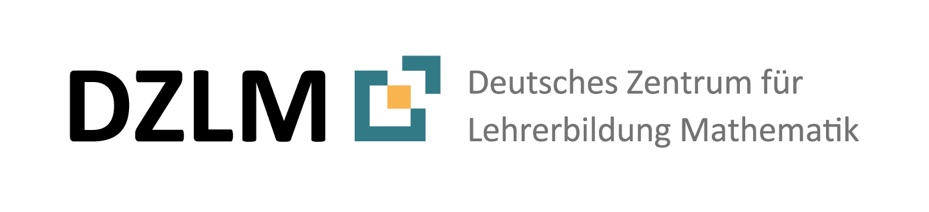 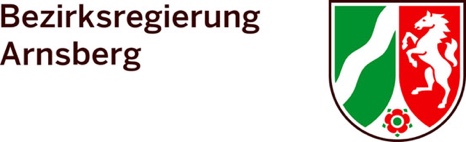 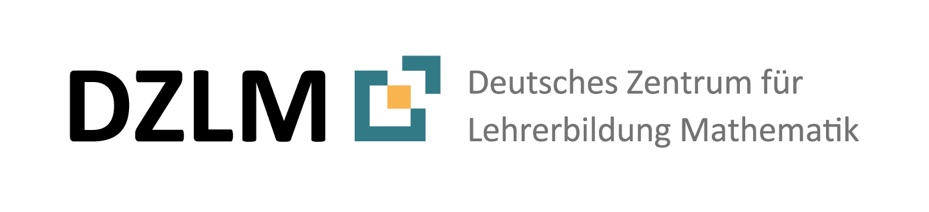 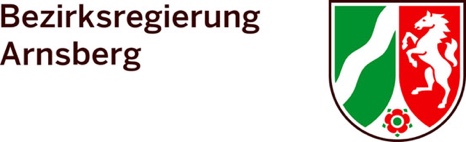 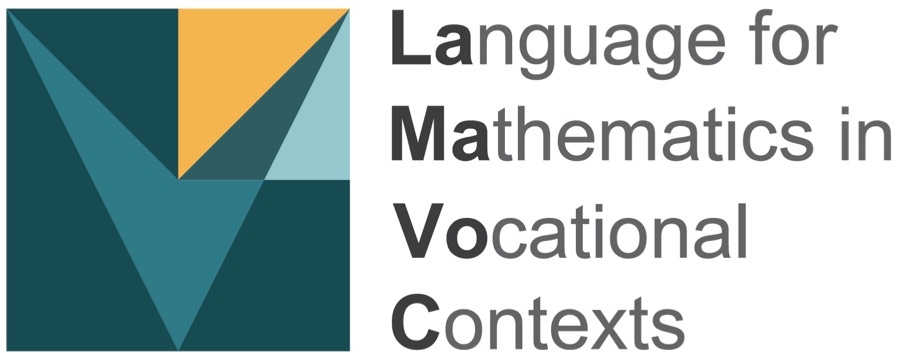 Funktionsgraphen und 
funktionale Zusammenhänge verstehenUnterrichtsmaterialVon Katharina Zentgraf, Susanne Prediger & Anne Berkemeierwww.lamavoc.nrw.desima.dzlm.de/bkQuelle und ImpressumProjekt-
herkunft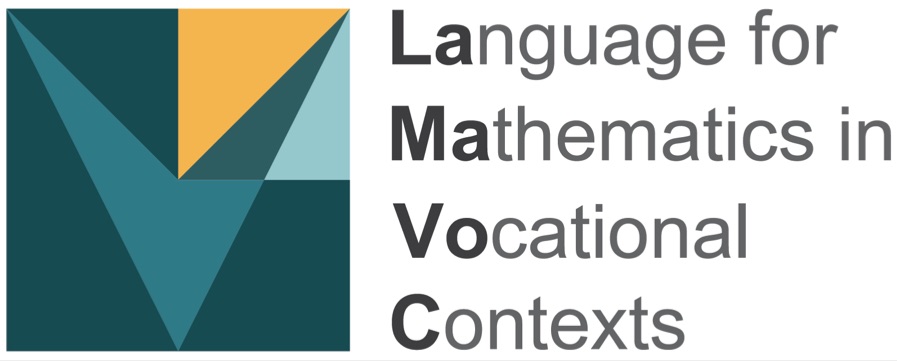 Dieses Material basiert auf Vorarbeiten aus dem Projekt MuM (Mathematiklernen unter Bedingungen der Mehrsprachigkeit) mit besonderem Blick auf neuzugewanderte Lernende ab dem 2. Lernjahr. Es wurde weiterentwickelt und erprobt im Projekt 
LaMaVoC – Language for Mathematics in Vocational Contexts.Dieses Material basiert auf Vorarbeiten aus dem Projekt MuM (Mathematiklernen unter Bedingungen der Mehrsprachigkeit) mit besonderem Blick auf neuzugewanderte Lernende ab dem 2. Lernjahr. Es wurde weiterentwickelt und erprobt im Projekt 
LaMaVoC – Language for Mathematics in Vocational Contexts.Nutzungsrechte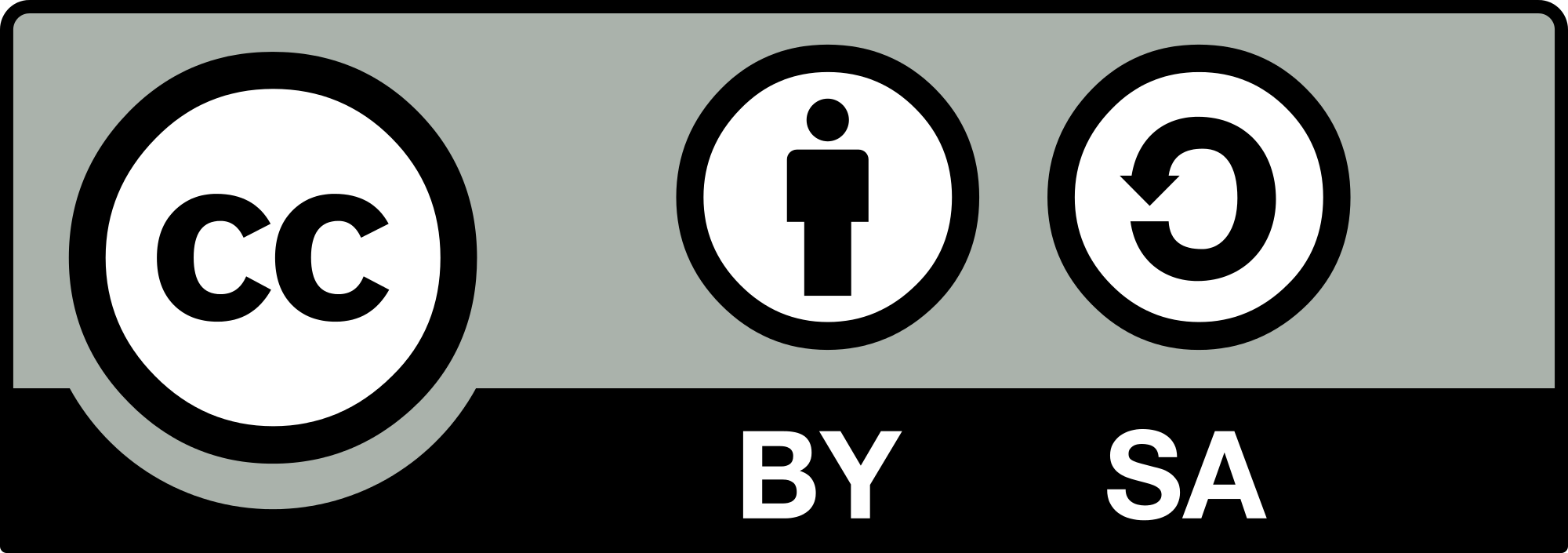 Das Material kann unter der Creative Commons Lizenz BY-SA: Namensnennung – Weitergabe unter gleichen Bedingungen 4.0 International weiterverwendet werden. Es basiert auf Forschung und Entwicklung aus dem Projekt LaMaVoC. Alle Bilder sind lizenzfrei.Das Material kann unter der Creative Commons Lizenz BY-SA: Namensnennung – Weitergabe unter gleichen Bedingungen 4.0 International weiterverwendet werden. Es basiert auf Forschung und Entwicklung aus dem Projekt LaMaVoC. Alle Bilder sind lizenzfrei.Finanzierungdes Projekts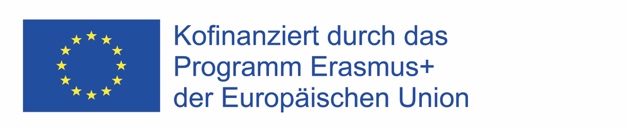 Dieses Projekt wurde mit Unterstützung der Europäischen Kommission finanziert. Die Verantwortung für den Inhalt dieser Veröffentlichung trägt allein der Verfasser; die Kommission haftet nicht für die weitere Verwendung der darin enthaltenen Angaben.Projekt-
koordination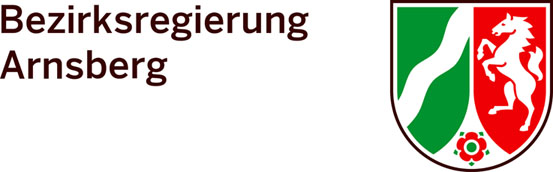 Bezirksregierung ArnsbergProjektkoordination durch EU-Geschäftsstelle für Wirtschaft und Berufsbildung des Dezernats 45, BerufskollegBezirksregierung ArnsbergProjektkoordination durch EU-Geschäftsstelle für Wirtschaft und Berufsbildung des Dezernats 45, BerufskollegWissenschaft-
liche Leitung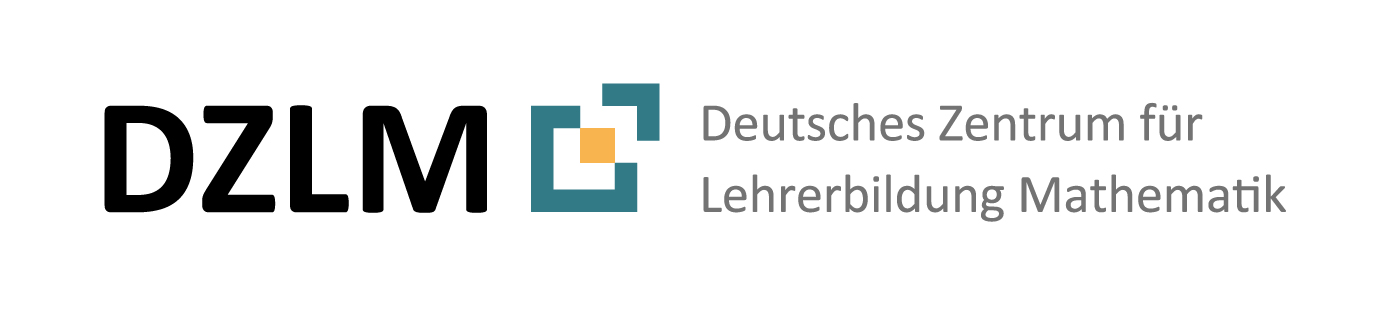 DZLM - Deutsches Zentrum für Lehrerbildung MathematikStandorte Dortmund, Freiburg, PaderbornProf. Dr. Susanne Prediger & Prof. Dr. Lena WesselDZLM - Deutsches Zentrum für Lehrerbildung MathematikStandorte Dortmund, Freiburg, PaderbornProf. Dr. Susanne Prediger & Prof. Dr. Lena Wessel26 beteiligte
InstitutionenAufgeführt unter	https://www.bezreg-arnsberg.nrw.de/themen/l/LaMaVoC_de/projektpartner/index.phphttps://www.bezreg-arnsberg.nrw.de/themen/l/LaMaVoC_de/projektpartner/index.phpZitierbar alsZentgraf, Katharina, Prediger, Susanne & Berkemeier, Anne (2020). Funktionsgraphen und funktionale Zusammenhänge verstehen. Open Educational Ressource. Dortmund / Freiburg / Paderborn: DZLM. Verfügbar unter sima.dzlm.de/um/bk-004Zentgraf, Katharina, Prediger, Susanne & Berkemeier, Anne (2020). Funktionsgraphen und funktionale Zusammenhänge verstehen. Open Educational Ressource. Dortmund / Freiburg / Paderborn: DZLM. Verfügbar unter sima.dzlm.de/um/bk-004Zentgraf, Katharina, Prediger, Susanne & Berkemeier, Anne (2020). Funktionsgraphen und funktionale Zusammenhänge verstehen. Open Educational Ressource. Dortmund / Freiburg / Paderborn: DZLM. Verfügbar unter sima.dzlm.de/um/bk-004AZusammenhänge in Graphen darstellen und beschreibenZusammenhänge in Graphen darstellen und beschreibenZusammenhänge in Graphen darstellen und beschreibenZusammenhänge in Graphen darstellen und beschreibenZusammenhänge in Graphen darstellen und beschreiben1Wassermengen und Füllhöhen untersuchenWassermengen und Füllhöhen untersuchenWassermengen und Füllhöhen untersuchenWassermengen und Füllhöhen untersuchenWassermengen und Füllhöhen untersuchenUntersuche: Wie ist der Zusammenhang zwischen Wassermenge und Füllhöhe?Du misst: Wie hoch steht das Wasser?Du brauchst: ein Glas, ein Lineal und einen Becher mit Wasser. Untersuche: Wie ist der Zusammenhang zwischen Wassermenge und Füllhöhe?Du misst: Wie hoch steht das Wasser?Du brauchst: ein Glas, ein Lineal und einen Becher mit Wasser. Untersuche: Wie ist der Zusammenhang zwischen Wassermenge und Füllhöhe?Du misst: Wie hoch steht das Wasser?Du brauchst: ein Glas, ein Lineal und einen Becher mit Wasser. 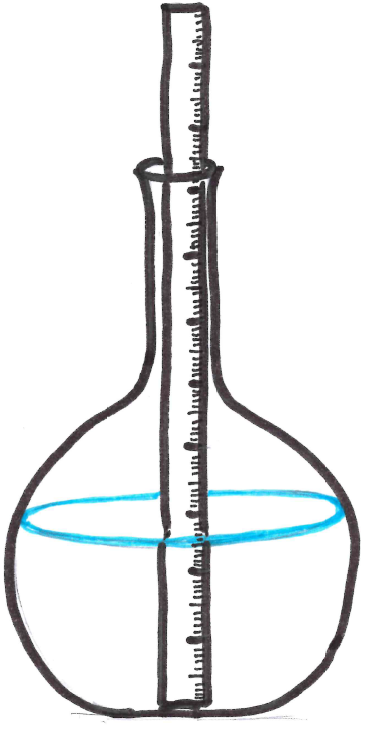 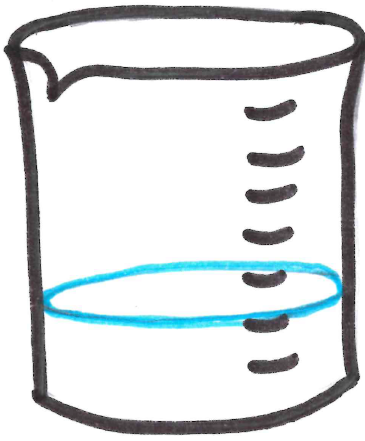 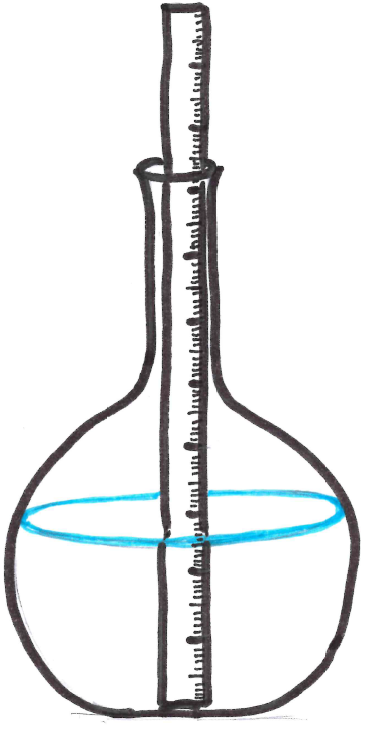 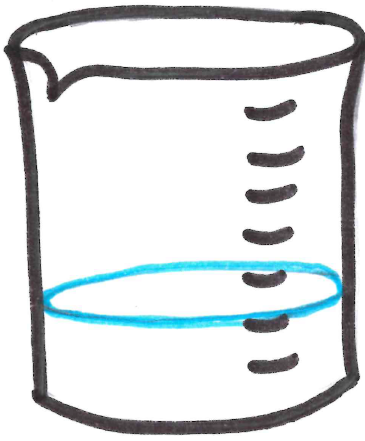 a)Du befüllst den Becher mit Wasser. Du füllst das Wasser in das Glas. Du misst dann die Füllhöhe mit dem Lineal.Du trägst die Werte in die Tabelle ein.Du befüllst den Becher mit Wasser. Du füllst das Wasser in das Glas. Du misst dann die Füllhöhe mit dem Lineal.Du trägst die Werte in die Tabelle ein.Du tust das:Du füllst 20 ml Wasser ein.(Wassermenge insgesamt: 20 ml)Wie hoch ist die Füllhöhe?Du tust das:Du füllst 20 ml Wasser ein.(Wassermenge insgesamt: 20 ml)Wie hoch ist die Füllhöhe?Du liest die Tabelle so:Bei 20 ml Wassermenge:Die Füllhöhe ist  _____ mm.Du liest die Tabelle so:Bei 20 ml Wassermenge:Die Füllhöhe ist  _____ mm.Du füllst 20 ml Wasser dazu.(Wassermenge insgesamt: 40 ml).Wie hoch ist die Füllhöhe?
Du füllst 20 ml Wasser dazu.(Wassermenge insgesamt: 40 ml).Wie hoch ist die Füllhöhe?
Bei 40 ml Wassermenge:Die Füllhöhe ist _____ mm.Bei 40 ml Wassermenge:Die Füllhöhe ist _____ mm.Du füllst 20 ml Wasser dazu.(Wassermenge insgesamt: 60 ml).Wie hoch ist die Füllhöhe?
Du füllst 20 ml Wasser dazu.(Wassermenge insgesamt: 60 ml).Wie hoch ist die Füllhöhe?
Bei 60 ml Wassermenge:...Bei 60 ml Wassermenge:...Du füllst…Du füllst…Bei …Bei … _ _*b)Vergleicht eure Werte miteinander. Was ist gleich, was ist anders? Warum?Vergleicht eure Werte miteinander. Was ist gleich, was ist anders? Warum?Vergleicht eure Werte miteinander. Was ist gleich, was ist anders? Warum?Vergleicht eure Werte miteinander. Was ist gleich, was ist anders? Warum?2a)Du zeichnest den Zusammenhang zwischen Wassermenge und Füllhöhe aus Aufgabe 1.Du benutzt dafür die Werte aus der Tabelle.Du überlegst zuerst: Welche Werte müssen auf die Achsen passen? Du unterteilst dann die Achsen.  Die Abbildung heißt Füllgraph.Du zeichnest den Zusammenhang zwischen Wassermenge und Füllhöhe aus Aufgabe 1.Du benutzt dafür die Werte aus der Tabelle.Du überlegst zuerst: Welche Werte müssen auf die Achsen passen? Du unterteilst dann die Achsen.  Die Abbildung heißt Füllgraph.Du zeichnest den Zusammenhang zwischen Wassermenge und Füllhöhe aus Aufgabe 1.Du benutzt dafür die Werte aus der Tabelle.Du überlegst zuerst: Welche Werte müssen auf die Achsen passen? Du unterteilst dann die Achsen.  Die Abbildung heißt Füllgraph.Du zeichnest den Zusammenhang zwischen Wassermenge und Füllhöhe aus Aufgabe 1.Du benutzt dafür die Werte aus der Tabelle.Du überlegst zuerst: Welche Werte müssen auf die Achsen passen? Du unterteilst dann die Achsen.  Die Abbildung heißt Füllgraph.Du zeichnest den Zusammenhang zwischen Wassermenge und Füllhöhe aus Aufgabe 1.Du benutzt dafür die Werte aus der Tabelle.Du überlegst zuerst: Welche Werte müssen auf die Achsen passen? Du unterteilst dann die Achsen.  Die Abbildung heißt Füllgraph.Ihr nehmt ein großes Blatt. Ihr zeichnet den richtigen Füllgraphen darauf.Ihr nehmt ein großes Blatt. Ihr zeichnet den richtigen Füllgraphen darauf.Ihr nehmt ein großes Blatt. Ihr zeichnet den richtigen Füllgraphen darauf.Ihr nehmt ein großes Blatt. Ihr zeichnet den richtigen Füllgraphen darauf.Ihr nehmt ein großes Blatt. Ihr zeichnet den richtigen Füllgraphen darauf.b)Die Füllgraphen hängen an der Wand.Erklärt: Was ist gleich – was ist anders? Warum?Du kannst die Gefäße so beschreiben:Die Füllgraphen hängen an der Wand.Erklärt: Was ist gleich – was ist anders? Warum?Du kannst die Gefäße so beschreiben:Die Füllgraphen hängen an der Wand.Erklärt: Was ist gleich – was ist anders? Warum?Du kannst die Gefäße so beschreiben:Die Füllgraphen hängen an der Wand.Erklärt: Was ist gleich – was ist anders? Warum?Du kannst die Gefäße so beschreiben:Die Füllgraphen hängen an der Wand.Erklärt: Was ist gleich – was ist anders? Warum?Du kannst die Gefäße so beschreiben: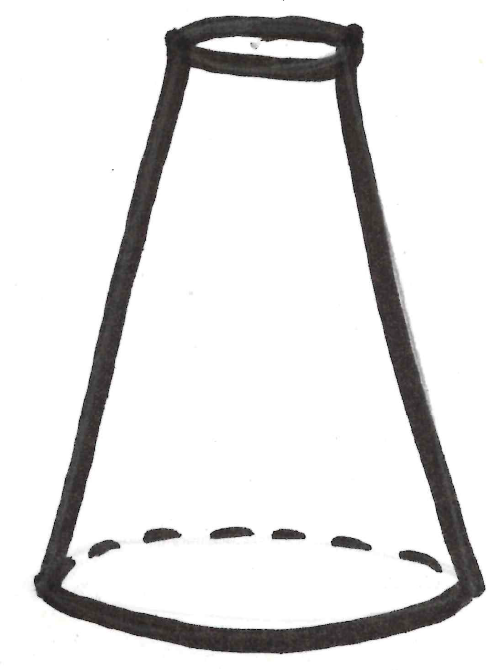 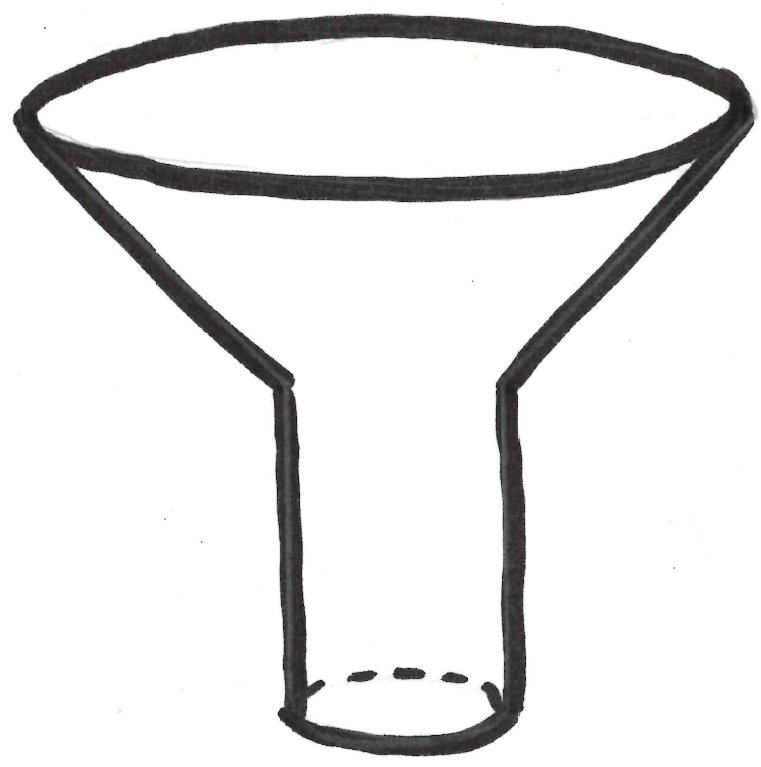 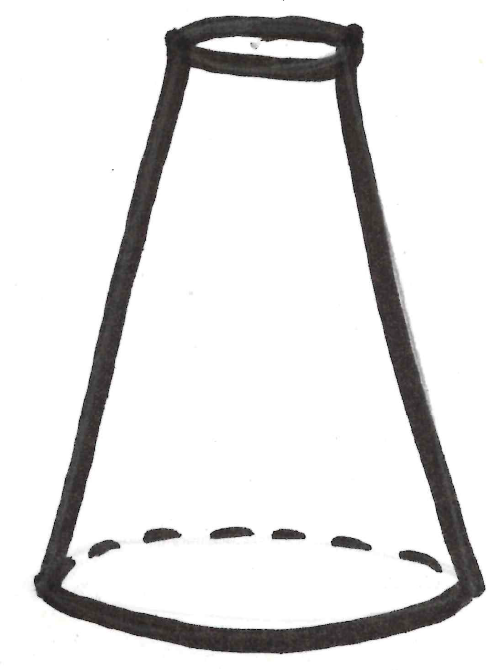 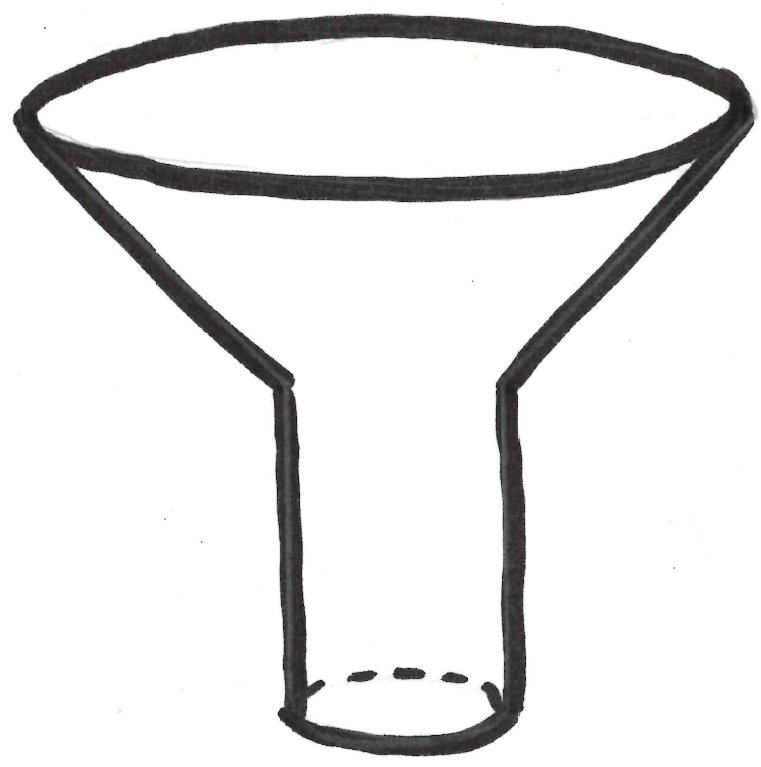 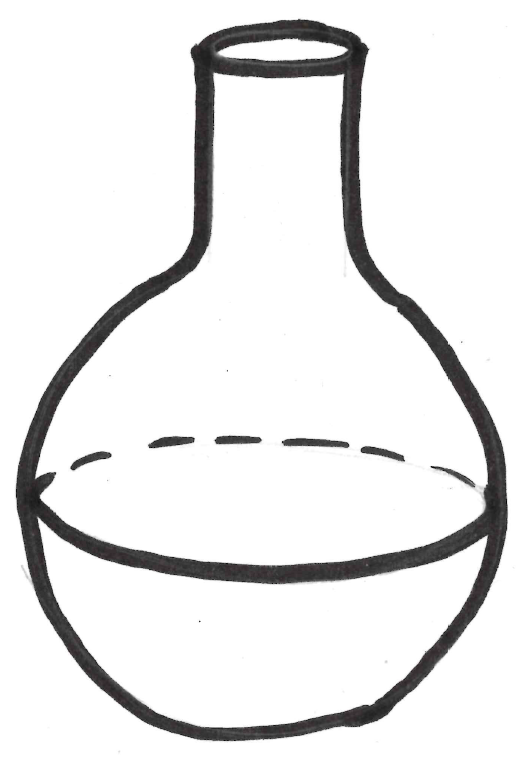 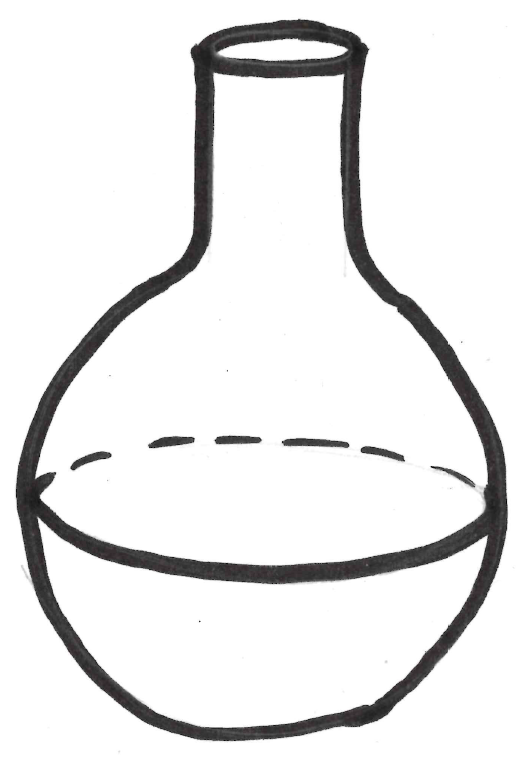 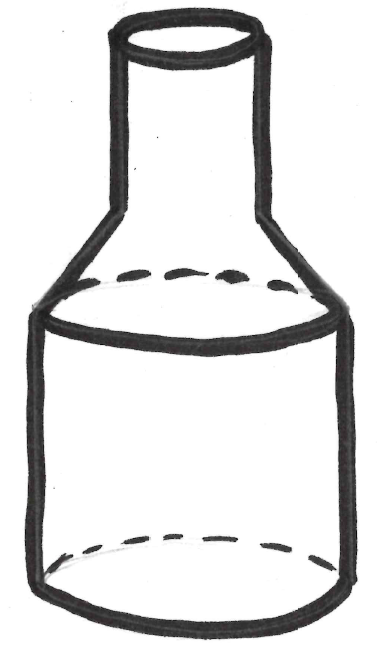 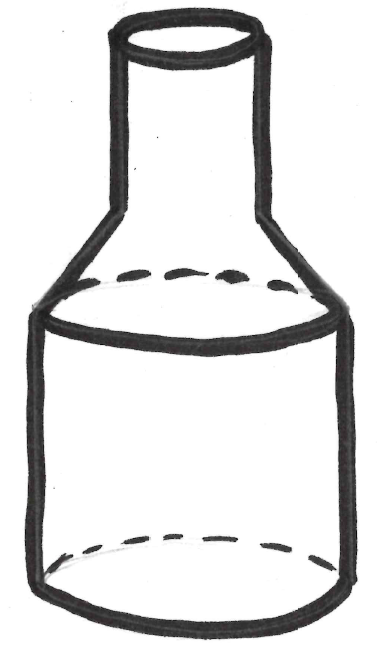 3Füllgraphen lesen und beschreibenFüllgraphen lesen und beschreibenFüllgraphen lesen und beschreibenFüllgraphen lesen und beschreibenFüllgraphen lesen und beschreibenFüllgraphen lesen und beschreibena)Du liest den Füllgraphen und ergänzt 
die Sätze.Du liest den Füllgraphen und ergänzt 
die Sätze.Du liest den Füllgraphen und ergänzt 
die Sätze.Du liest den Füllgraphen und ergänzt 
die Sätze.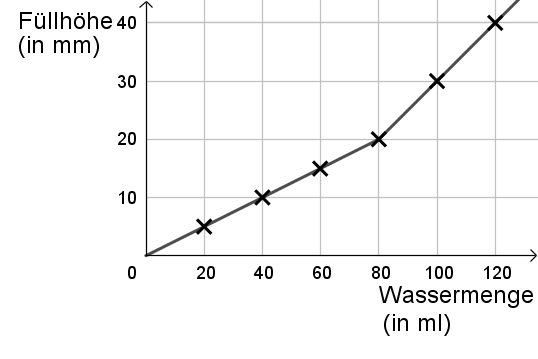 Bei 40 ml Wassermenge: Die Füllhöhe ist _____ mm.Bei _____ ml Wassermenge: Die Füllhöhe ist 40 mm. Findest du mehr Beispiele im Graphen?Bei 40 ml Wassermenge: Die Füllhöhe ist _____ mm.Bei _____ ml Wassermenge: Die Füllhöhe ist 40 mm. Findest du mehr Beispiele im Graphen?Bei 40 ml Wassermenge: Die Füllhöhe ist _____ mm.Bei _____ ml Wassermenge: Die Füllhöhe ist 40 mm. Findest du mehr Beispiele im Graphen?4.
5.
6.7.Ich schaue auf die Wassermenge zwischen ____ ml und ____ ml.
Die Füllhöhe wächst von 20 mm auf ____ mm, also um 10 mm.Ich schaue auf die Wassermenge zwischen 60 ml und 80 ml.
Die Füllhöhe wächst von ____ mm auf ____ mm, also um ____ mm.Zwischen ____ ml und ____ ml Wassermenge: Die Füllhöhe wächst von ____ mm auf ____ mm, also um 10 mm.Findest du mehr Beispiele im Graphen?Ich schaue auf die Wassermenge zwischen ____ ml und ____ ml.
Die Füllhöhe wächst von 20 mm auf ____ mm, also um 10 mm.Ich schaue auf die Wassermenge zwischen 60 ml und 80 ml.
Die Füllhöhe wächst von ____ mm auf ____ mm, also um ____ mm.Zwischen ____ ml und ____ ml Wassermenge: Die Füllhöhe wächst von ____ mm auf ____ mm, also um 10 mm.Findest du mehr Beispiele im Graphen?Ich schaue auf die Wassermenge zwischen ____ ml und ____ ml.
Die Füllhöhe wächst von 20 mm auf ____ mm, also um 10 mm.Ich schaue auf die Wassermenge zwischen 60 ml und 80 ml.
Die Füllhöhe wächst von ____ mm auf ____ mm, also um ____ mm.Zwischen ____ ml und ____ ml Wassermenge: Die Füllhöhe wächst von ____ mm auf ____ mm, also um 10 mm.Findest du mehr Beispiele im Graphen?Ich schaue auf die Wassermenge zwischen ____ ml und ____ ml.
Die Füllhöhe wächst von 20 mm auf ____ mm, also um 10 mm.Ich schaue auf die Wassermenge zwischen 60 ml und 80 ml.
Die Füllhöhe wächst von ____ mm auf ____ mm, also um ____ mm.Zwischen ____ ml und ____ ml Wassermenge: Die Füllhöhe wächst von ____ mm auf ____ mm, also um 10 mm.Findest du mehr Beispiele im Graphen?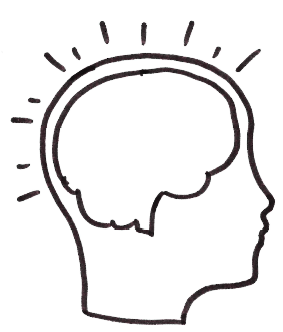 Sprachspeicher 1: Wie hoch ist die Füllhöhe bei 20 ml Wassermenge? Benutze die Wörter aus 3a) 1.Sprachspeicher 1: Wie hoch ist die Füllhöhe bei 20 ml Wassermenge? Benutze die Wörter aus 3a) 1.Sprachspeicher 1: Wie hoch ist die Füllhöhe bei 20 ml Wassermenge? Benutze die Wörter aus 3a) 1.Sprachspeicher 1: Wie hoch ist die Füllhöhe bei 20 ml Wassermenge? Benutze die Wörter aus 3a) 1.Sprachspeicher 1: Wie hoch ist die Füllhöhe bei 20 ml Wassermenge? Benutze die Wörter aus 3a) 1.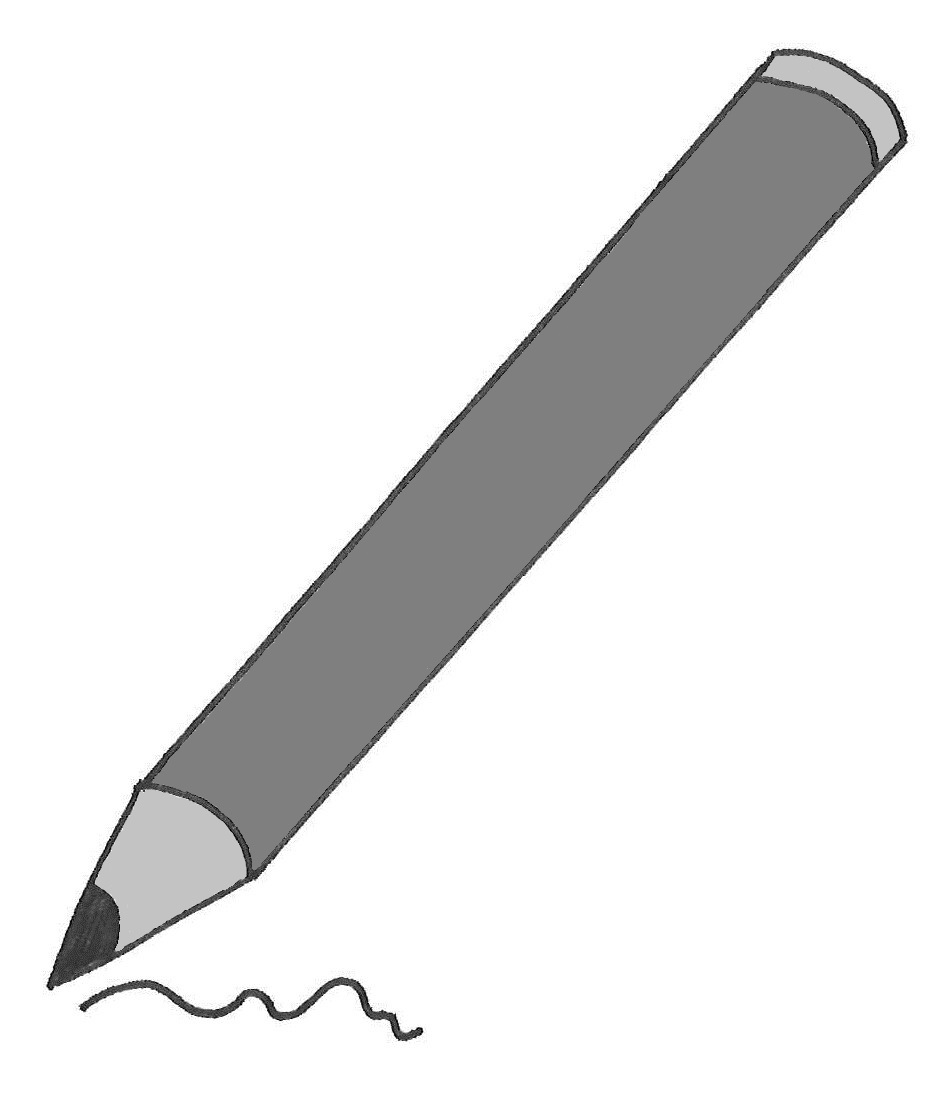 b)Beschreibe: Was passiert in den Situationen?Beschreibe: Was passiert in den Situationen?Beschreibe: Was passiert in den Situationen?Beschreibe: Was passiert in den Situationen?Beschreibe: Was passiert in den Situationen?Sprachspeicher 2: Wie verändert sich die Füllhöhe zwischen 0 ml und 60 ml Wassermenge? Wie zwischen 60 ml und 120 ml Wassermenge? Benutze die Wörter aus 3a) 4.Sprachspeicher 2: Wie verändert sich die Füllhöhe zwischen 0 ml und 60 ml Wassermenge? Wie zwischen 60 ml und 120 ml Wassermenge? Benutze die Wörter aus 3a) 4.Sprachspeicher 2: Wie verändert sich die Füllhöhe zwischen 0 ml und 60 ml Wassermenge? Wie zwischen 60 ml und 120 ml Wassermenge? Benutze die Wörter aus 3a) 4.Sprachspeicher 2: Wie verändert sich die Füllhöhe zwischen 0 ml und 60 ml Wassermenge? Wie zwischen 60 ml und 120 ml Wassermenge? Benutze die Wörter aus 3a) 4.Sprachspeicher 2: Wie verändert sich die Füllhöhe zwischen 0 ml und 60 ml Wassermenge? Wie zwischen 60 ml und 120 ml Wassermenge? Benutze die Wörter aus 3a) 4.c)Verbinde mit Tabelle b): Welcher Satz passt wohin?Beschreibe: Wie wächst die Füllhöhe in deiner Aufgabe 1? Wie steigt der Graph?Verbinde mit Tabelle b): Welcher Satz passt wohin?Beschreibe: Wie wächst die Füllhöhe in deiner Aufgabe 1? Wie steigt der Graph?Verbinde mit Tabelle b): Welcher Satz passt wohin?Beschreibe: Wie wächst die Füllhöhe in deiner Aufgabe 1? Wie steigt der Graph?Verbinde mit Tabelle b): Welcher Satz passt wohin?Beschreibe: Wie wächst die Füllhöhe in deiner Aufgabe 1? Wie steigt der Graph?Verbinde mit Tabelle b): Welcher Satz passt wohin?Beschreibe: Wie wächst die Füllhöhe in deiner Aufgabe 1? Wie steigt der Graph?4Graphen beschreibenGraphen beschreibenGraphen beschreibenGraphen beschreibenGraphen beschreibenGraphen beschreibena)Ergänze die Sätze:Ergänze die Sätze:Ergänze die Sätze:Ergänze die Sätze:Ergänze die Sätze:1.
2.
3.
4.Zwischen 80 ml und 100 ml Wassermenge: Die Füllhöhe wächst
schneller als zwischen ____ ml und _____ ml Wassermenge. Zwischen 80 ml und 120 ml Wassermenge: Der Graph steigt
steiler als zwischen ____ ml und ____ ml Wassermenge.Zwischen ____ ml und ____ ml Wassermenge: Die Füllhöhe wächst
langsamer als zwischen 90 ml und 100 ml Wassermenge.Zwischen ____ ml und ____ ml Wassermenge: Der Graph steigt
flacher als zwischen ____ ml und ____ ml Wassermenge.Zwischen 80 ml und 100 ml Wassermenge: Die Füllhöhe wächst
schneller als zwischen ____ ml und _____ ml Wassermenge. Zwischen 80 ml und 120 ml Wassermenge: Der Graph steigt
steiler als zwischen ____ ml und ____ ml Wassermenge.Zwischen ____ ml und ____ ml Wassermenge: Die Füllhöhe wächst
langsamer als zwischen 90 ml und 100 ml Wassermenge.Zwischen ____ ml und ____ ml Wassermenge: Der Graph steigt
flacher als zwischen ____ ml und ____ ml Wassermenge.Zwischen 80 ml und 100 ml Wassermenge: Die Füllhöhe wächst
schneller als zwischen ____ ml und _____ ml Wassermenge. Zwischen 80 ml und 120 ml Wassermenge: Der Graph steigt
steiler als zwischen ____ ml und ____ ml Wassermenge.Zwischen ____ ml und ____ ml Wassermenge: Die Füllhöhe wächst
langsamer als zwischen 90 ml und 100 ml Wassermenge.Zwischen ____ ml und ____ ml Wassermenge: Der Graph steigt
flacher als zwischen ____ ml und ____ ml Wassermenge.Zwischen 80 ml und 100 ml Wassermenge: Die Füllhöhe wächst
schneller als zwischen ____ ml und _____ ml Wassermenge. Zwischen 80 ml und 120 ml Wassermenge: Der Graph steigt
steiler als zwischen ____ ml und ____ ml Wassermenge.Zwischen ____ ml und ____ ml Wassermenge: Die Füllhöhe wächst
langsamer als zwischen 90 ml und 100 ml Wassermenge.Zwischen ____ ml und ____ ml Wassermenge: Der Graph steigt
flacher als zwischen ____ ml und ____ ml Wassermenge.Beschreibe: Wo (‚zwischen … und …‘) wächst die Füllhöhe schneller als am Anfang? 
Wo steigt der Graph flacher als am Ende? (Aufgabe 1) Beschreibe: Wo (‚zwischen … und …‘) wächst die Füllhöhe schneller als am Anfang? 
Wo steigt der Graph flacher als am Ende? (Aufgabe 1) Beschreibe: Wo (‚zwischen … und …‘) wächst die Füllhöhe schneller als am Anfang? 
Wo steigt der Graph flacher als am Ende? (Aufgabe 1) Beschreibe: Wo (‚zwischen … und …‘) wächst die Füllhöhe schneller als am Anfang? 
Wo steigt der Graph flacher als am Ende? (Aufgabe 1) Beschreibe: Wo (‚zwischen … und …‘) wächst die Füllhöhe schneller als am Anfang? 
Wo steigt der Graph flacher als am Ende? (Aufgabe 1) Sprachspeicher 3: Du vergleichst zwei Abschnitte im Graphen. Wo wächst die Füllhöhe schneller/langsamer als wo? 
Wo steigt der Graph steiler/flacher als wo? Wo verändert sich die Füllhöhe gleichmäßig?Sprachspeicher 3: Du vergleichst zwei Abschnitte im Graphen. Wo wächst die Füllhöhe schneller/langsamer als wo? 
Wo steigt der Graph steiler/flacher als wo? Wo verändert sich die Füllhöhe gleichmäßig?Sprachspeicher 3: Du vergleichst zwei Abschnitte im Graphen. Wo wächst die Füllhöhe schneller/langsamer als wo? 
Wo steigt der Graph steiler/flacher als wo? Wo verändert sich die Füllhöhe gleichmäßig?Sprachspeicher 3: Du vergleichst zwei Abschnitte im Graphen. Wo wächst die Füllhöhe schneller/langsamer als wo? 
Wo steigt der Graph steiler/flacher als wo? Wo verändert sich die Füllhöhe gleichmäßig?Sprachspeicher 3: Du vergleichst zwei Abschnitte im Graphen. Wo wächst die Füllhöhe schneller/langsamer als wo? 
Wo steigt der Graph steiler/flacher als wo? Wo verändert sich die Füllhöhe gleichmäßig?b)Zeichne: Welches Glas gehört zum Füllgraphen aus a)?Erkläre: Warum? Zeichne: Welches Glas gehört zum Füllgraphen aus a)?Erkläre: Warum? Zeichne: Welches Glas gehört zum Füllgraphen aus a)?Erkläre: Warum? Zeichne: Welches Glas gehört zum Füllgraphen aus a)?Erkläre: Warum? Zeichne: Welches Glas gehört zum Füllgraphen aus a)?Erkläre: Warum? Das GlasDie FüllhöheDer GraphDas GlasDie FüllhöheDer Graphistwächststeigtunten/obenin der Mitteam Anfang/am Endebreit/schmal.schnell/langsam.gleichmäßig.steiler als/flacher als…5Füllgraphen beschreiben und erklärenFüllgraphen beschreiben und erklärenFüllgraphen beschreiben und erklärenFüllgraphen beschreiben und erklärenFüllgraphen beschreiben und erklärena)Verbinde: Welches Glas – welcher Füllgraph?Verbinde: Welches Glas – welcher Füllgraph?Verbinde: Welches Glas – welcher Füllgraph?Verbinde: Welches Glas – welcher Füllgraph?Beschreibe: Wie sieht Füllgraph 1 aus?Beschreibe: Wie sieht Füllgraph 1 aus?Beschreibe: Wie sieht Füllgraph 1 aus?Beschreibe: Wie sieht Füllgraph 1 aus?Die FüllhöheDer Graphwächststeigtam Anfangin der Mitteam Endegleichmäßig.schneller als...flacher als...immer steiler.immer langsamer.b)Erkläre: Warum hast du das 1. Glas so verbunden? Was passiert mit Wassermenge und Füllhöhe?Erkläre: Warum hast du das 1. Glas so verbunden? Was passiert mit Wassermenge und Füllhöhe?Erkläre: Warum hast du das 1. Glas so verbunden? Was passiert mit Wassermenge und Füllhöhe?Erkläre: Warum hast du das 1. Glas so verbunden? Was passiert mit Wassermenge und Füllhöhe?6*Füllgraphen erklärenFüllgraphen erklärenFüllgraphen erklärenFüllgraphen erklärena)Verbinde: Welcher Füllgraph gehört zum Glas?Verbinde: Welcher Füllgraph gehört zum Glas?Verbinde: Welcher Füllgraph gehört zum Glas?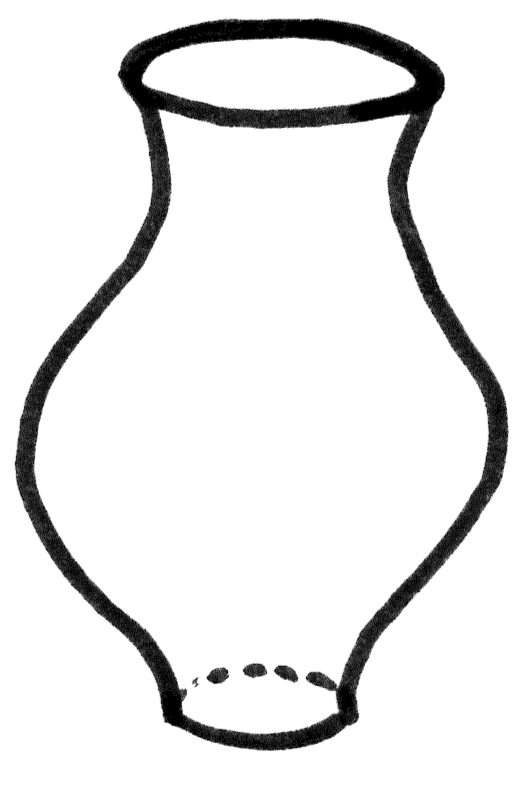 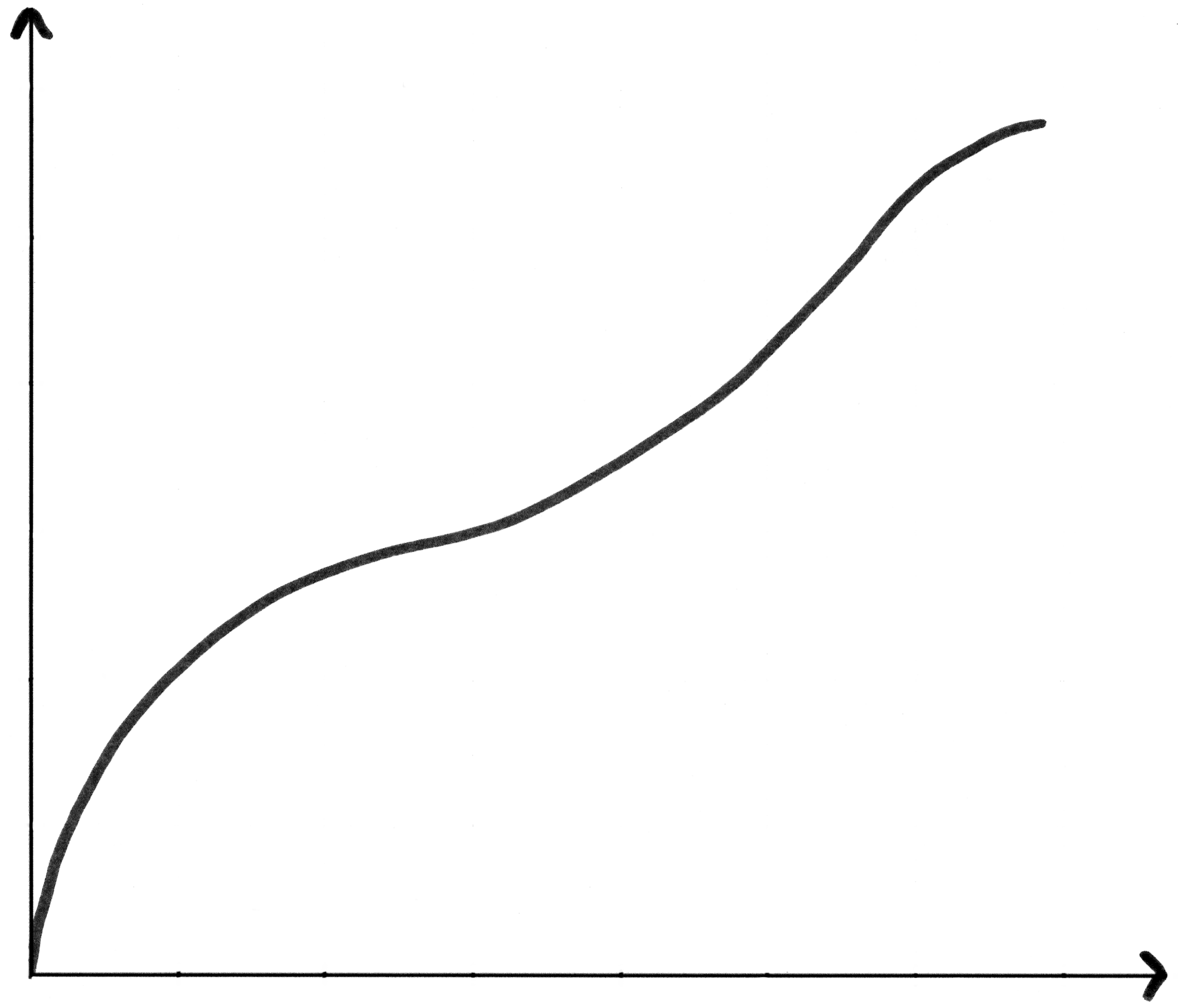 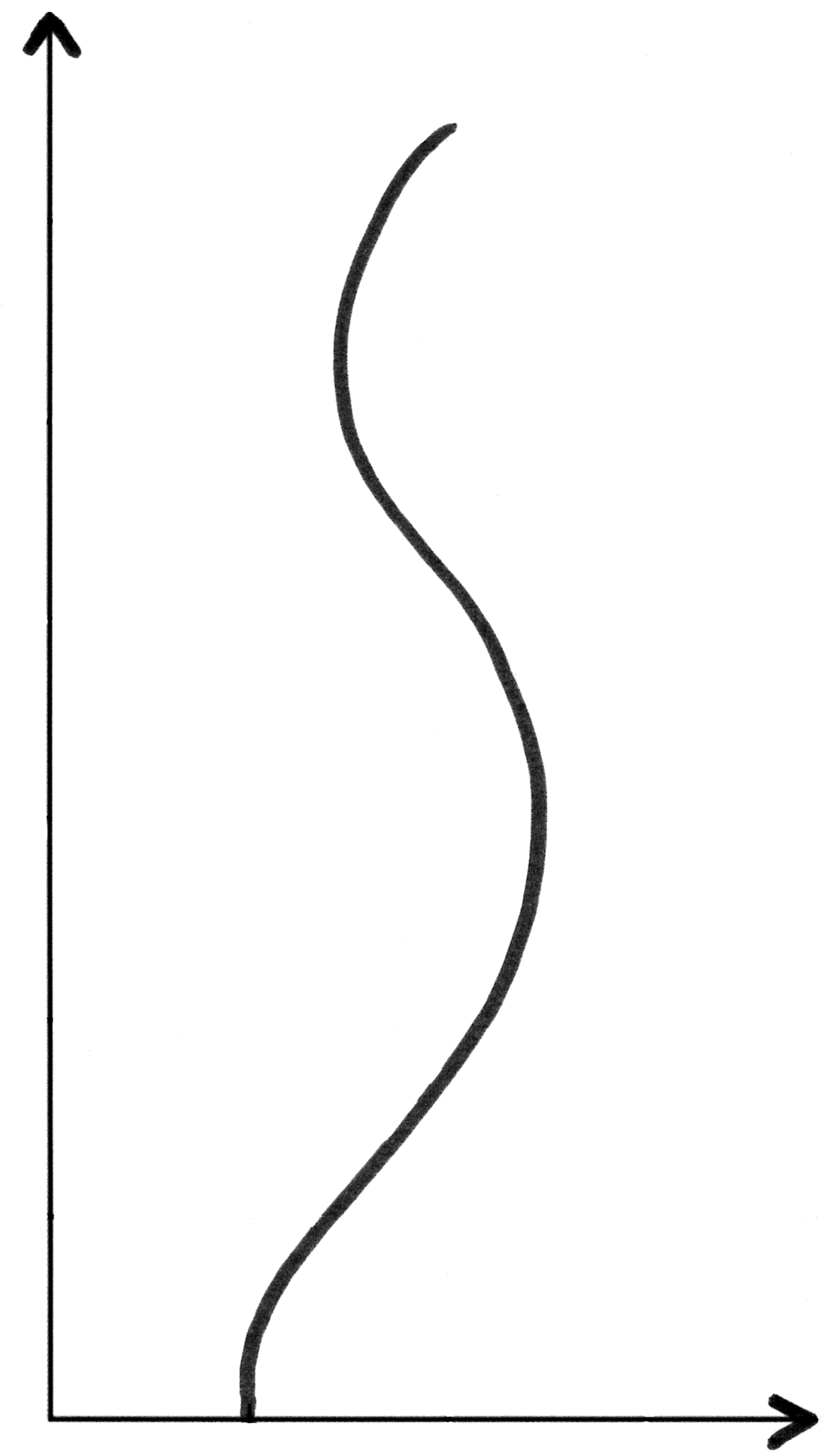 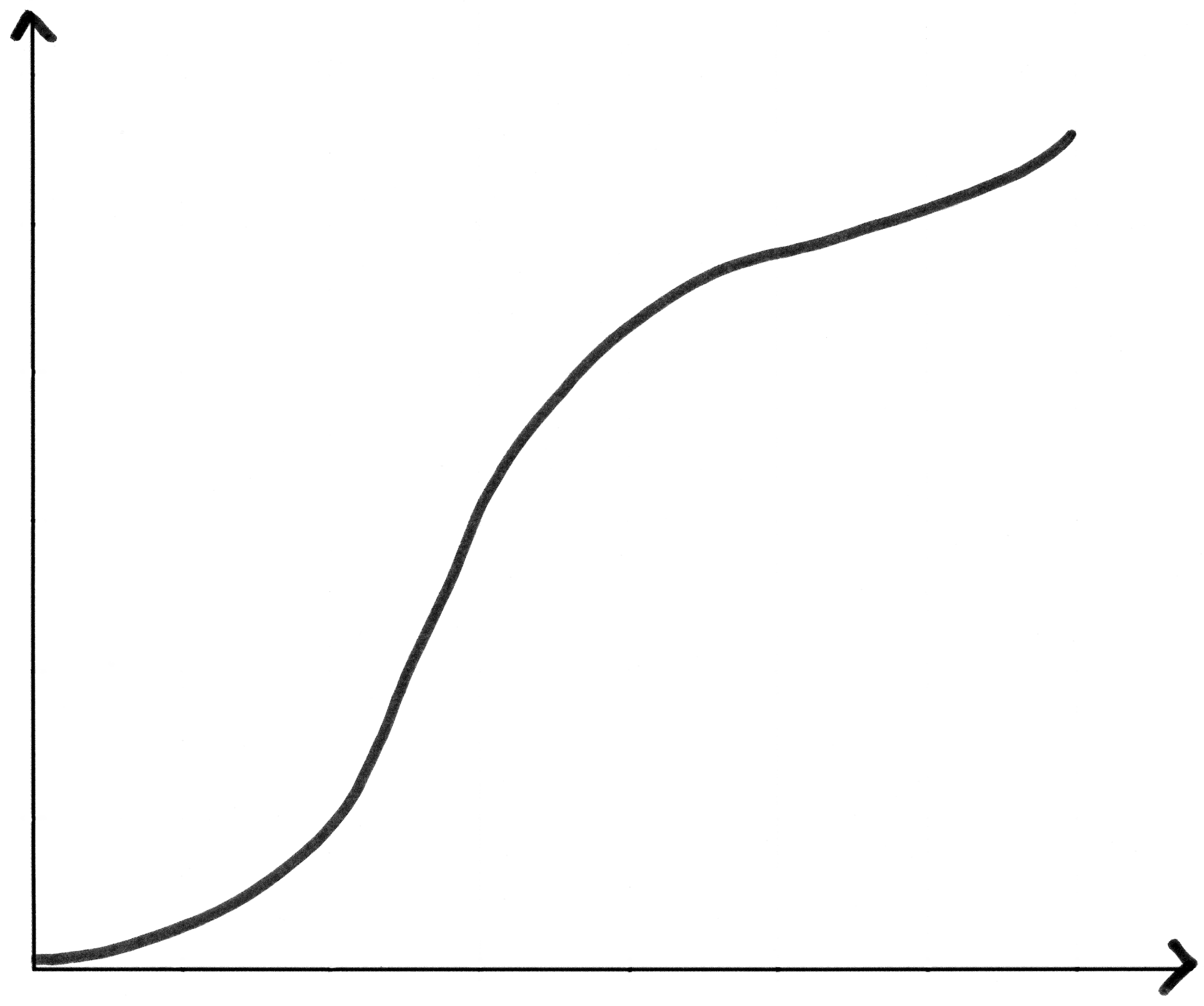 b)Erkläre: Warum hast du deinen Füllgraphen ausgewählt?Erkläre: Warum hast du deinen Füllgraphen ausgewählt?Erkläre: Warum hast du deinen Füllgraphen ausgewählt?7Entfernungen untersuchenEntfernungen untersuchenEntfernungen untersuchenEntfernungen untersuchenEntfernungen untersuchenEntfernungen untersuchenEntfernungen untersuchenEntfernungen untersuchenEntfernungen untersuchen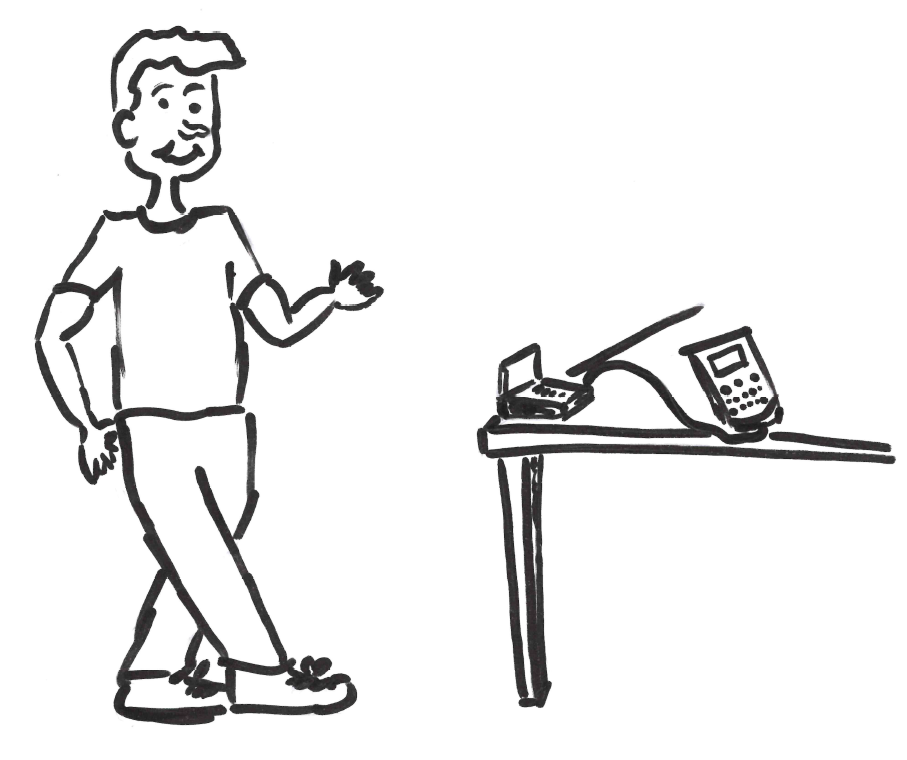 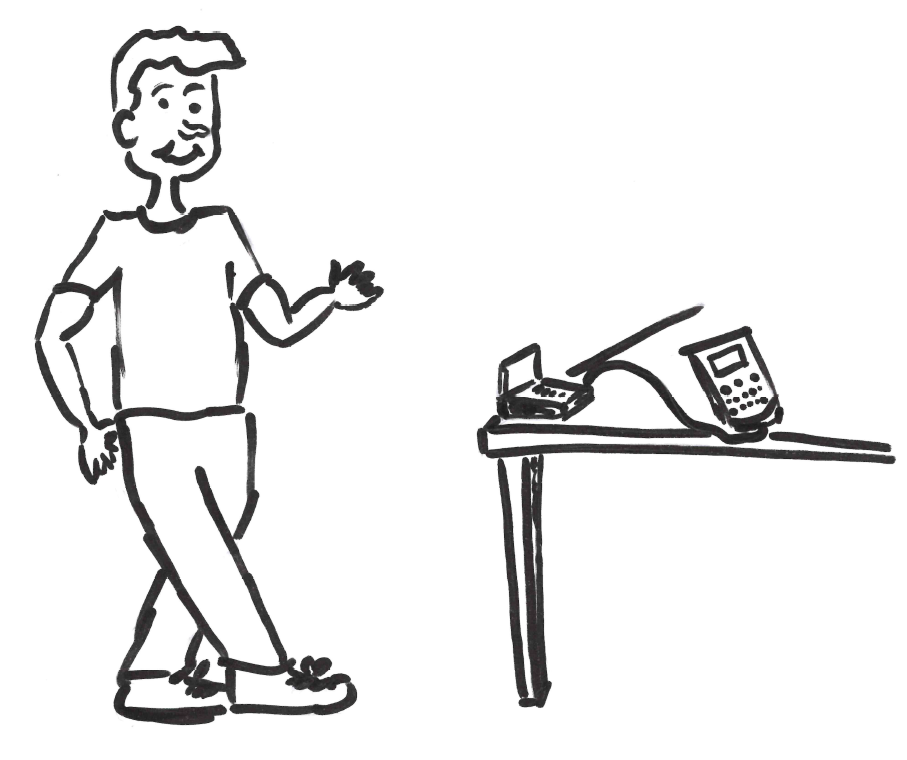 Ihr bekommt ein Gerät. Das Gerät misst: 
Wie weit ist das Kind zu Zeitpunkt A entfernt? Das Gerät zeichnet den Zusammenhang zwischen 
Zeit und Entfernungen als Graphen.Ihr bekommt ein Gerät. Das Gerät misst: 
Wie weit ist das Kind zu Zeitpunkt A entfernt? Das Gerät zeichnet den Zusammenhang zwischen 
Zeit und Entfernungen als Graphen.Ihr bekommt ein Gerät. Das Gerät misst: 
Wie weit ist das Kind zu Zeitpunkt A entfernt? Das Gerät zeichnet den Zusammenhang zwischen 
Zeit und Entfernungen als Graphen.Ihr bekommt ein Gerät. Das Gerät misst: 
Wie weit ist das Kind zu Zeitpunkt A entfernt? Das Gerät zeichnet den Zusammenhang zwischen 
Zeit und Entfernungen als Graphen.Ihr bekommt ein Gerät. Das Gerät misst: 
Wie weit ist das Kind zu Zeitpunkt A entfernt? Das Gerät zeichnet den Zusammenhang zwischen 
Zeit und Entfernungen als Graphen.Ihr bekommt ein Gerät. Das Gerät misst: 
Wie weit ist das Kind zu Zeitpunkt A entfernt? Das Gerät zeichnet den Zusammenhang zwischen 
Zeit und Entfernungen als Graphen.Ihr bekommt ein Gerät. Das Gerät misst: 
Wie weit ist das Kind zu Zeitpunkt A entfernt? Das Gerät zeichnet den Zusammenhang zwischen 
Zeit und Entfernungen als Graphen.Ihr bekommt ein Gerät. Das Gerät misst: 
Wie weit ist das Kind zu Zeitpunkt A entfernt? Das Gerät zeichnet den Zusammenhang zwischen 
Zeit und Entfernungen als Graphen.Ihr bekommt ein Gerät. Das Gerät misst: 
Wie weit ist das Kind zu Zeitpunkt A entfernt? Das Gerät zeichnet den Zusammenhang zwischen 
Zeit und Entfernungen als Graphen.Ihr bekommt ein Gerät. Das Gerät misst: 
Wie weit ist das Kind zu Zeitpunkt A entfernt? Das Gerät zeichnet den Zusammenhang zwischen 
Zeit und Entfernungen als Graphen.Ihr bekommt ein Gerät. Das Gerät misst: 
Wie weit ist das Kind zu Zeitpunkt A entfernt? Das Gerät zeichnet den Zusammenhang zwischen 
Zeit und Entfernungen als Graphen.Ihr bekommt ein Gerät. Das Gerät misst: 
Wie weit ist das Kind zu Zeitpunkt A entfernt? Das Gerät zeichnet den Zusammenhang zwischen 
Zeit und Entfernungen als Graphen.Ihr bekommt ein Gerät. Das Gerät misst: 
Wie weit ist das Kind zu Zeitpunkt A entfernt? Das Gerät zeichnet den Zusammenhang zwischen 
Zeit und Entfernungen als Graphen.Ihr bekommt ein Gerät. Das Gerät misst: 
Wie weit ist das Kind zu Zeitpunkt A entfernt? Das Gerät zeichnet den Zusammenhang zwischen 
Zeit und Entfernungen als Graphen.Ihr bekommt ein Gerät. Das Gerät misst: 
Wie weit ist das Kind zu Zeitpunkt A entfernt? Das Gerät zeichnet den Zusammenhang zwischen 
Zeit und Entfernungen als Graphen.Ihr bekommt ein Gerät. Das Gerät misst: 
Wie weit ist das Kind zu Zeitpunkt A entfernt? Das Gerät zeichnet den Zusammenhang zwischen 
Zeit und Entfernungen als Graphen.Ihr bekommt ein Gerät. Das Gerät misst: 
Wie weit ist das Kind zu Zeitpunkt A entfernt? Das Gerät zeichnet den Zusammenhang zwischen 
Zeit und Entfernungen als Graphen.Ihr bekommt ein Gerät. Das Gerät misst: 
Wie weit ist das Kind zu Zeitpunkt A entfernt? Das Gerät zeichnet den Zusammenhang zwischen 
Zeit und Entfernungen als Graphen.a)Testet das Gerät zusammen: 
Ihr geht zum Gerät und wieder weg.Ihr benennt die Achsen in b).Testet das Gerät zusammen: 
Ihr geht zum Gerät und wieder weg.Ihr benennt die Achsen in b).Testet das Gerät zusammen: 
Ihr geht zum Gerät und wieder weg.Ihr benennt die Achsen in b).Testet das Gerät zusammen: 
Ihr geht zum Gerät und wieder weg.Ihr benennt die Achsen in b).Testet das Gerät zusammen: 
Ihr geht zum Gerät und wieder weg.Ihr benennt die Achsen in b).Testet das Gerät zusammen: 
Ihr geht zum Gerät und wieder weg.Ihr benennt die Achsen in b).Testet das Gerät zusammen: 
Ihr geht zum Gerät und wieder weg.Ihr benennt die Achsen in b).Testet das Gerät zusammen: 
Ihr geht zum Gerät und wieder weg.Ihr benennt die Achsen in b).b)Ihr füllt die Tabelle aus: Wie weit seid ihr zu den Zeitpunkten vom Gerät entfernt?Zeichnet und beschreibt: Wie sieht der Graph aus?Ihr füllt die Tabelle aus: Wie weit seid ihr zu den Zeitpunkten vom Gerät entfernt?Zeichnet und beschreibt: Wie sieht der Graph aus?Ihr füllt die Tabelle aus: Wie weit seid ihr zu den Zeitpunkten vom Gerät entfernt?Zeichnet und beschreibt: Wie sieht der Graph aus?Ihr füllt die Tabelle aus: Wie weit seid ihr zu den Zeitpunkten vom Gerät entfernt?Zeichnet und beschreibt: Wie sieht der Graph aus?Ihr füllt die Tabelle aus: Wie weit seid ihr zu den Zeitpunkten vom Gerät entfernt?Zeichnet und beschreibt: Wie sieht der Graph aus?Ihr füllt die Tabelle aus: Wie weit seid ihr zu den Zeitpunkten vom Gerät entfernt?Zeichnet und beschreibt: Wie sieht der Graph aus?Ihr füllt die Tabelle aus: Wie weit seid ihr zu den Zeitpunkten vom Gerät entfernt?Zeichnet und beschreibt: Wie sieht der Graph aus?Ihr füllt die Tabelle aus: Wie weit seid ihr zu den Zeitpunkten vom Gerät entfernt?Zeichnet und beschreibt: Wie sieht der Graph aus?Ihr füllt die Tabelle aus: Wie weit seid ihr zu den Zeitpunkten vom Gerät entfernt?Zeichnet und beschreibt: Wie sieht der Graph aus?Ihr füllt die Tabelle aus: Wie weit seid ihr zu den Zeitpunkten vom Gerät entfernt?Zeichnet und beschreibt: Wie sieht der Graph aus?Ihr füllt die Tabelle aus: Wie weit seid ihr zu den Zeitpunkten vom Gerät entfernt?Zeichnet und beschreibt: Wie sieht der Graph aus?Ihr füllt die Tabelle aus: Wie weit seid ihr zu den Zeitpunkten vom Gerät entfernt?Zeichnet und beschreibt: Wie sieht der Graph aus?Ihr füllt die Tabelle aus: Wie weit seid ihr zu den Zeitpunkten vom Gerät entfernt?Zeichnet und beschreibt: Wie sieht der Graph aus?Ihr füllt die Tabelle aus: Wie weit seid ihr zu den Zeitpunkten vom Gerät entfernt?Zeichnet und beschreibt: Wie sieht der Graph aus?Ihr geht gleichmäßig zum Gerät.Ihr geht gleichmäßig zum Gerät.Ihr geht gleichmäßig zum Gerät.Ihr geht gleichmäßig zum Gerät.Ihr geht gleichmäßig zum Gerät.Ihr geht gleichmäßig zum Gerät.Ihr geht gleichmäßig zum Gerät.Ihr geht gleichmäßig zum Gerät.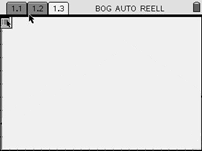 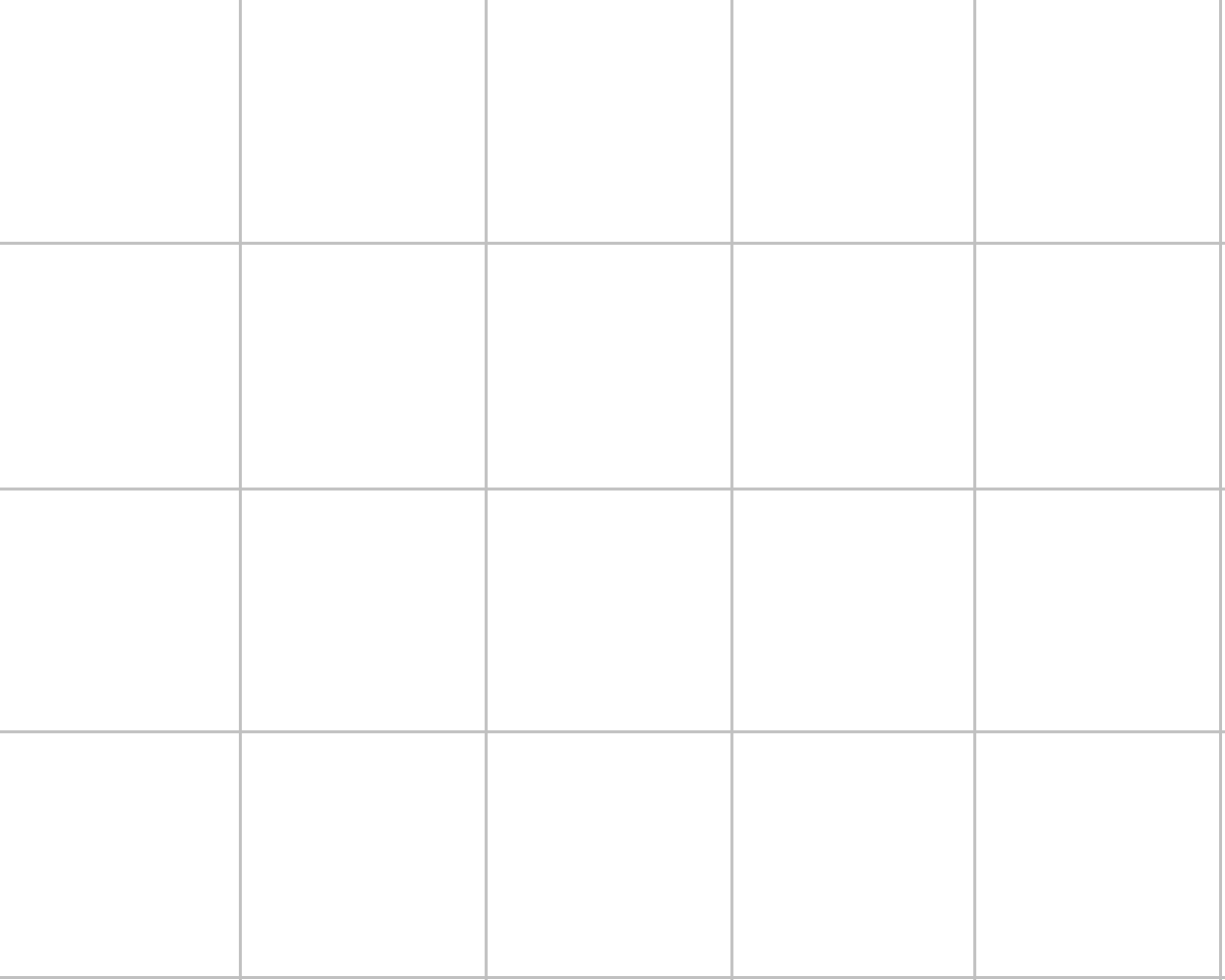 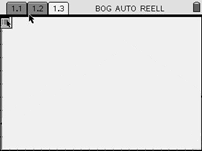 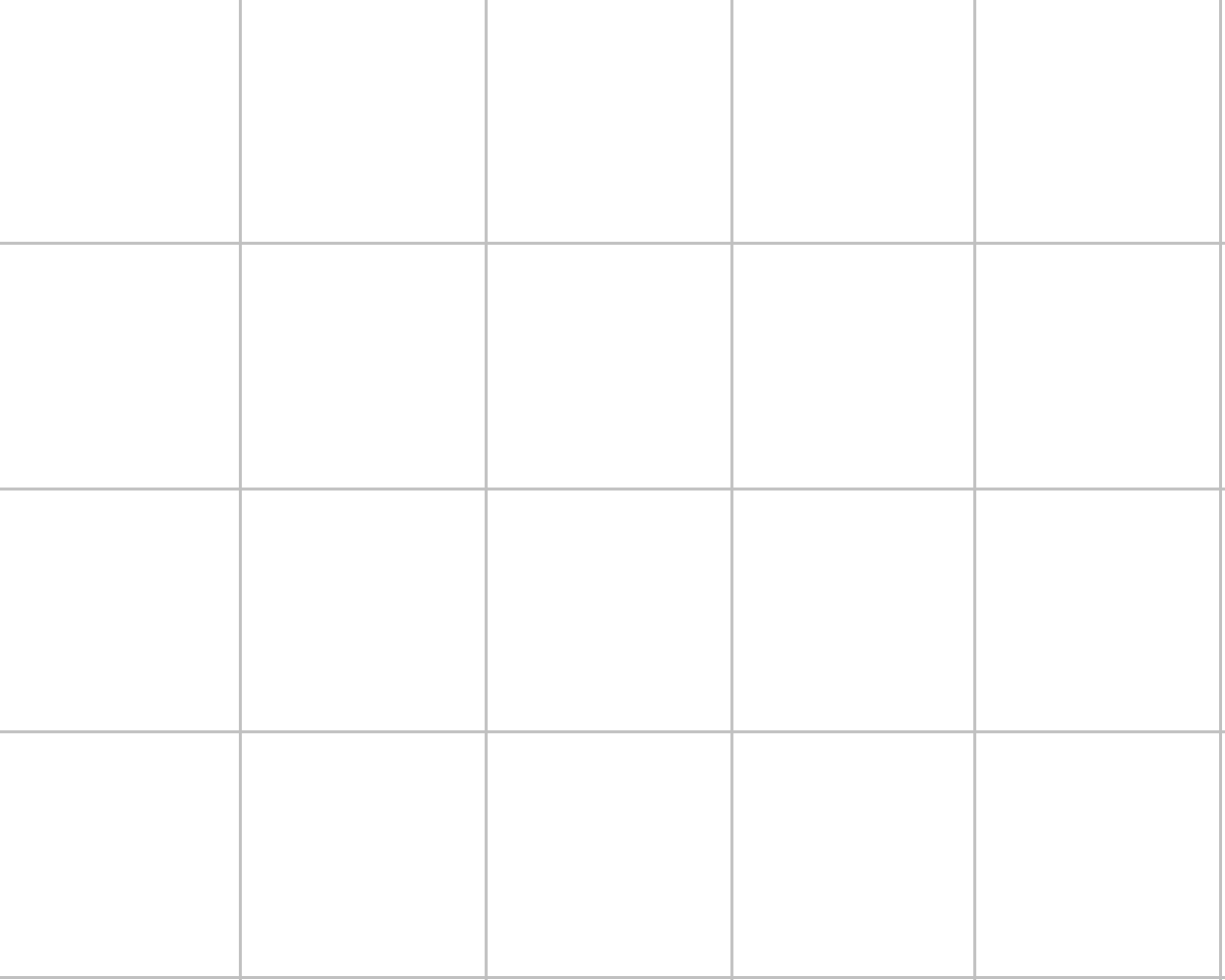 Zeit (in sek)Zeit (in sek)51010102020Entfernung (in m)Entfernung (in m)Der Graph …Der Graph …Der Graph …Der Graph …Der Graph …Der Graph …Der Graph …Der Graph …Ihr geht vom Gerät weg.Ihr geht vom Gerät weg.Ihr geht vom Gerät weg.Ihr geht vom Gerät weg.Ihr geht vom Gerät weg.Ihr geht vom Gerät weg.Ihr geht vom Gerät weg.Ihr geht vom Gerät weg.Zeit (in sek)Zeit (in sek)5510101020Entfernung (in m)Entfernung (in m)Der Graph …Der Graph …Der Graph …Der Graph …Der Graph …Der Graph …Der Graph …Der Graph …Ihr geht erst schnell vom Gerät weg, dann langsam.Ihr geht erst schnell vom Gerät weg, dann langsam.Ihr geht erst schnell vom Gerät weg, dann langsam.Ihr geht erst schnell vom Gerät weg, dann langsam.Ihr geht erst schnell vom Gerät weg, dann langsam.Ihr geht erst schnell vom Gerät weg, dann langsam.Ihr geht erst schnell vom Gerät weg, dann langsam.Ihr geht erst schnell vom Gerät weg, dann langsam.Zeit (in sek)Zeit (in sek)5510101020Entfernung (in m)Entfernung (in m)8Graphen laufen und erfindenGraphen laufen und erfindenGraphen laufen und erfindenGraphen laufen und erfindenGraphen laufen und erfindenGraphen laufen und erfindenGraphen laufen und erfindenGraphen laufen und erfindenGraphen laufen und erfindenGraphen laufen und erfindenGraphen laufen und erfindenGraphen laufen und erfindenGraphen laufen und erfindenGraphen laufen und erfindenGraphen laufen und erfindena)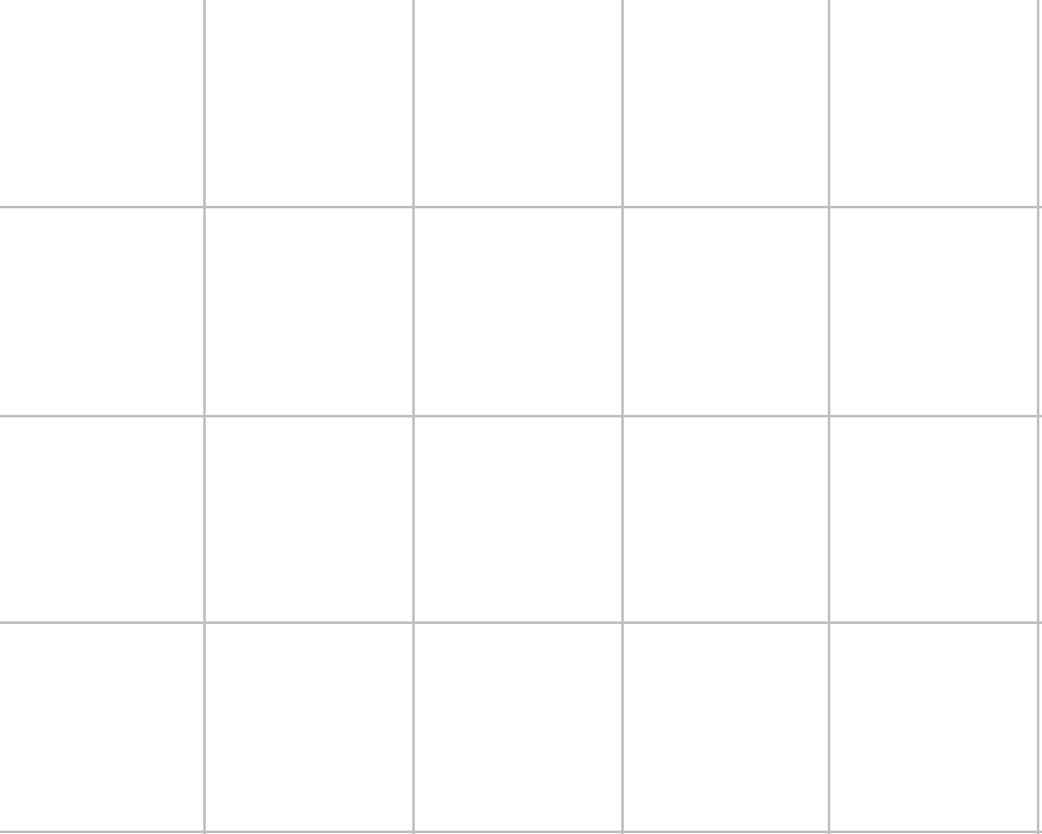 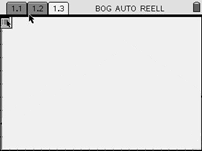 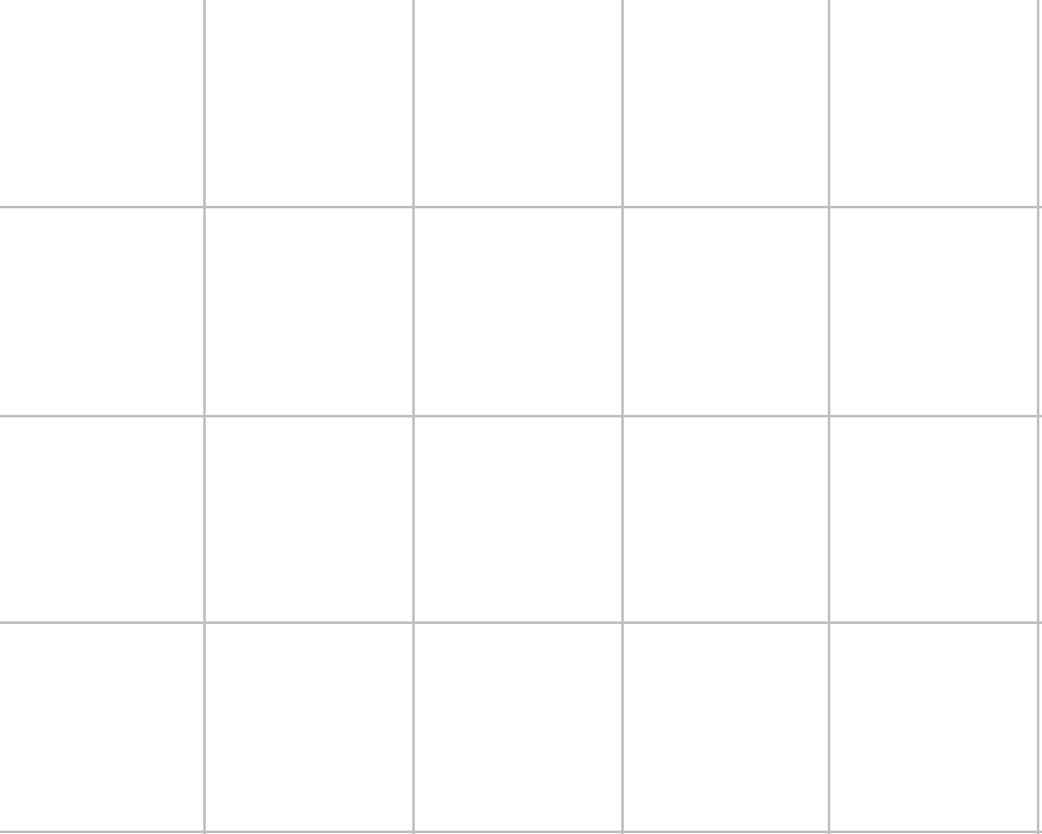 a)510152025a)a)Ihr füllt die Tabelle aus: Welche Wertepaare passen ungefähr?Ihr markiert die Punkte aus der Tabelle auch im Graphen.Geht den Graphen nach. Beschreibt: Wie seid ihr gelaufen? Wie seht ihr das am Graphen?Ihr füllt die Tabelle aus: Welche Wertepaare passen ungefähr?Ihr markiert die Punkte aus der Tabelle auch im Graphen.Geht den Graphen nach. Beschreibt: Wie seid ihr gelaufen? Wie seht ihr das am Graphen?Ihr füllt die Tabelle aus: Welche Wertepaare passen ungefähr?Ihr markiert die Punkte aus der Tabelle auch im Graphen.Geht den Graphen nach. Beschreibt: Wie seid ihr gelaufen? Wie seht ihr das am Graphen?Ihr füllt die Tabelle aus: Welche Wertepaare passen ungefähr?Ihr markiert die Punkte aus der Tabelle auch im Graphen.Geht den Graphen nach. Beschreibt: Wie seid ihr gelaufen? Wie seht ihr das am Graphen?Ihr füllt die Tabelle aus: Welche Wertepaare passen ungefähr?Ihr markiert die Punkte aus der Tabelle auch im Graphen.Geht den Graphen nach. Beschreibt: Wie seid ihr gelaufen? Wie seht ihr das am Graphen?Ihr füllt die Tabelle aus: Welche Wertepaare passen ungefähr?Ihr markiert die Punkte aus der Tabelle auch im Graphen.Geht den Graphen nach. Beschreibt: Wie seid ihr gelaufen? Wie seht ihr das am Graphen?Ihr füllt die Tabelle aus: Welche Wertepaare passen ungefähr?Ihr markiert die Punkte aus der Tabelle auch im Graphen.Geht den Graphen nach. Beschreibt: Wie seid ihr gelaufen? Wie seht ihr das am Graphen?Ihr füllt die Tabelle aus: Welche Wertepaare passen ungefähr?Ihr markiert die Punkte aus der Tabelle auch im Graphen.Geht den Graphen nach. Beschreibt: Wie seid ihr gelaufen? Wie seht ihr das am Graphen?Ihr füllt die Tabelle aus: Welche Wertepaare passen ungefähr?Ihr markiert die Punkte aus der Tabelle auch im Graphen.Geht den Graphen nach. Beschreibt: Wie seid ihr gelaufen? Wie seht ihr das am Graphen?Ihr füllt die Tabelle aus: Welche Wertepaare passen ungefähr?Ihr markiert die Punkte aus der Tabelle auch im Graphen.Geht den Graphen nach. Beschreibt: Wie seid ihr gelaufen? Wie seht ihr das am Graphen?Ihr füllt die Tabelle aus: Welche Wertepaare passen ungefähr?Ihr markiert die Punkte aus der Tabelle auch im Graphen.Geht den Graphen nach. Beschreibt: Wie seid ihr gelaufen? Wie seht ihr das am Graphen?Ihr füllt die Tabelle aus: Welche Wertepaare passen ungefähr?Ihr markiert die Punkte aus der Tabelle auch im Graphen.Geht den Graphen nach. Beschreibt: Wie seid ihr gelaufen? Wie seht ihr das am Graphen?Ihr füllt die Tabelle aus: Welche Wertepaare passen ungefähr?Ihr markiert die Punkte aus der Tabelle auch im Graphen.Geht den Graphen nach. Beschreibt: Wie seid ihr gelaufen? Wie seht ihr das am Graphen?Ihr füllt die Tabelle aus: Welche Wertepaare passen ungefähr?Ihr markiert die Punkte aus der Tabelle auch im Graphen.Geht den Graphen nach. Beschreibt: Wie seid ihr gelaufen? Wie seht ihr das am Graphen?Ich laufe …Deshalb: Der Graph …Ich laufe …Deshalb: Der Graph …Ich laufe …Deshalb: Der Graph …Ich laufe …Deshalb: Der Graph …Ich laufe …Deshalb: Der Graph …Ich laufe …Deshalb: Der Graph …Ich laufe …Deshalb: Der Graph …Ich laufe …Deshalb: Der Graph …Ich laufe …Deshalb: Der Graph …Ich laufe …Deshalb: Der Graph …Ich laufe …Deshalb: Der Graph …Ich laufe …Deshalb: Der Graph …Ich laufe …Deshalb: Der Graph …Ich laufe …Deshalb: Der Graph …b)Überlegt euch Aufgaben wie in a). Beschreibt oder zeichnet.Überlegt euch Aufgaben wie in a). Beschreibt oder zeichnet.Überlegt euch Aufgaben wie in a). Beschreibt oder zeichnet.Überlegt euch Aufgaben wie in a). Beschreibt oder zeichnet.Überlegt euch Aufgaben wie in a). Beschreibt oder zeichnet.Überlegt euch Aufgaben wie in a). Beschreibt oder zeichnet.Überlegt euch Aufgaben wie in a). Beschreibt oder zeichnet.Überlegt euch Aufgaben wie in a). Beschreibt oder zeichnet.Überlegt euch Aufgaben wie in a). Beschreibt oder zeichnet.Überlegt euch Aufgaben wie in a). Beschreibt oder zeichnet.Überlegt euch Aufgaben wie in a). Beschreibt oder zeichnet.Überlegt euch Aufgaben wie in a). Beschreibt oder zeichnet.Überlegt euch Aufgaben wie in a). Beschreibt oder zeichnet.Überlegt euch Aufgaben wie in a). Beschreibt oder zeichnet.c)*Ihr schaut auf die Tabelle in a). Beschreibt: Zwischen welchen Zeitpunkten lauft ihr eher schnell oder eher langsam? Erklärt: Wie seht ihr das an der Tabelle?Ihr schaut auf die Tabelle in a). Beschreibt: Zwischen welchen Zeitpunkten lauft ihr eher schnell oder eher langsam? Erklärt: Wie seht ihr das an der Tabelle?Ihr schaut auf die Tabelle in a). Beschreibt: Zwischen welchen Zeitpunkten lauft ihr eher schnell oder eher langsam? Erklärt: Wie seht ihr das an der Tabelle?Ihr schaut auf die Tabelle in a). Beschreibt: Zwischen welchen Zeitpunkten lauft ihr eher schnell oder eher langsam? Erklärt: Wie seht ihr das an der Tabelle?Ihr schaut auf die Tabelle in a). Beschreibt: Zwischen welchen Zeitpunkten lauft ihr eher schnell oder eher langsam? Erklärt: Wie seht ihr das an der Tabelle?Ihr schaut auf die Tabelle in a). Beschreibt: Zwischen welchen Zeitpunkten lauft ihr eher schnell oder eher langsam? Erklärt: Wie seht ihr das an der Tabelle?Ihr schaut auf die Tabelle in a). Beschreibt: Zwischen welchen Zeitpunkten lauft ihr eher schnell oder eher langsam? Erklärt: Wie seht ihr das an der Tabelle?Ihr schaut auf die Tabelle in a). Beschreibt: Zwischen welchen Zeitpunkten lauft ihr eher schnell oder eher langsam? Erklärt: Wie seht ihr das an der Tabelle?Ihr schaut auf die Tabelle in a). Beschreibt: Zwischen welchen Zeitpunkten lauft ihr eher schnell oder eher langsam? Erklärt: Wie seht ihr das an der Tabelle?Ihr schaut auf die Tabelle in a). Beschreibt: Zwischen welchen Zeitpunkten lauft ihr eher schnell oder eher langsam? Erklärt: Wie seht ihr das an der Tabelle?Ihr schaut auf die Tabelle in a). Beschreibt: Zwischen welchen Zeitpunkten lauft ihr eher schnell oder eher langsam? Erklärt: Wie seht ihr das an der Tabelle?Ihr schaut auf die Tabelle in a). Beschreibt: Zwischen welchen Zeitpunkten lauft ihr eher schnell oder eher langsam? Erklärt: Wie seht ihr das an der Tabelle?Ihr schaut auf die Tabelle in a). Beschreibt: Zwischen welchen Zeitpunkten lauft ihr eher schnell oder eher langsam? Erklärt: Wie seht ihr das an der Tabelle?Ihr schaut auf die Tabelle in a). Beschreibt: Zwischen welchen Zeitpunkten lauft ihr eher schnell oder eher langsam? Erklärt: Wie seht ihr das an der Tabelle?9Verschiedene Situationen beschreibenMüjde und Soufiane sind zum Gerät gelaufen.Die Graphen sehen aber unterschiedlich aus:Beschreibe und erkläre:Zwischen welchen Zeitpunkten sind Müjde und Soufiane gleich schnell gelaufen?Zwischen welchen Zeitpunkten sind sie unterschiedlich schnell gelaufen? Wer war schneller?Wie siehst du das im Graphen?Sprachspeicher: Wo startet der Mensch? Warum?Vergleiche: Wo sinkt die Entfernung schneller/langsamer als zwischen 0 sek und 5 sek? 
Wo fällt der Graph steiler/flacher als zwischen 0 sek und 5 sek?10Die Geschichte vom Planschbecken - Was passiert hier?Die Geschichte vom Planschbecken - Was passiert hier?a)Der Graph beschreibt: Wie verändert sich die Füllhöhe im Planschbecken mit der Zeit?Ihr beschriftet die Rechts-Achse. 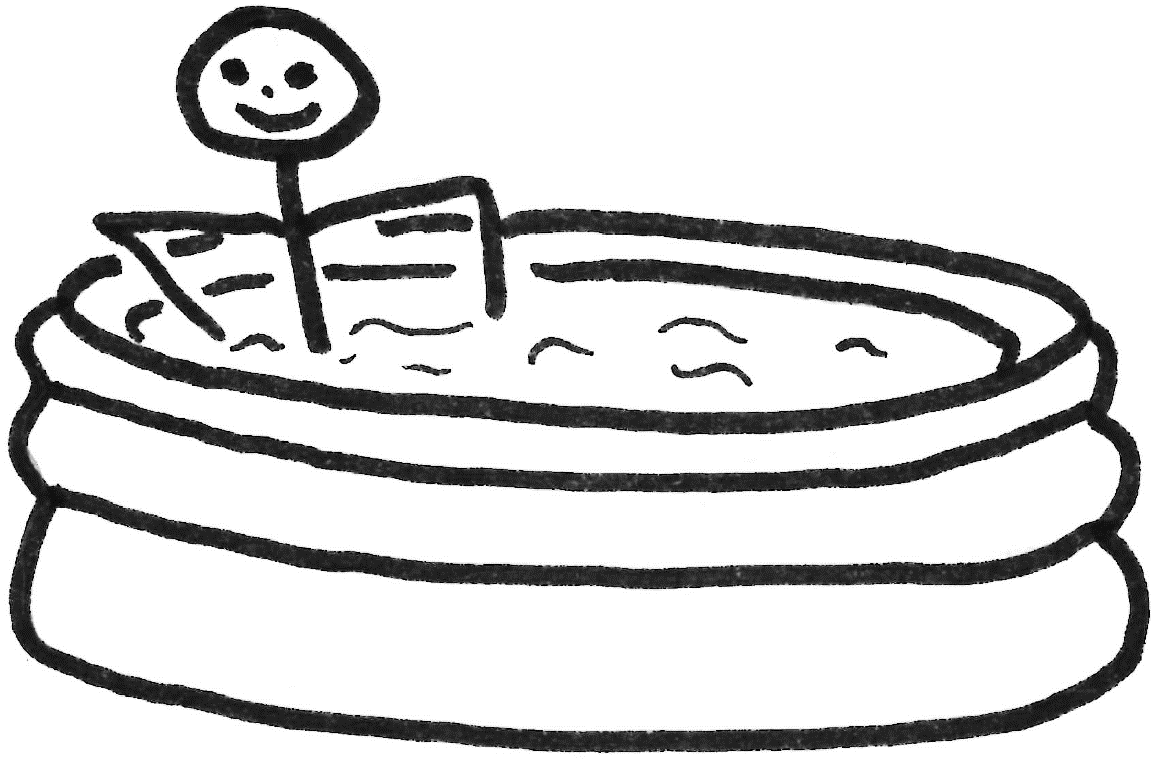 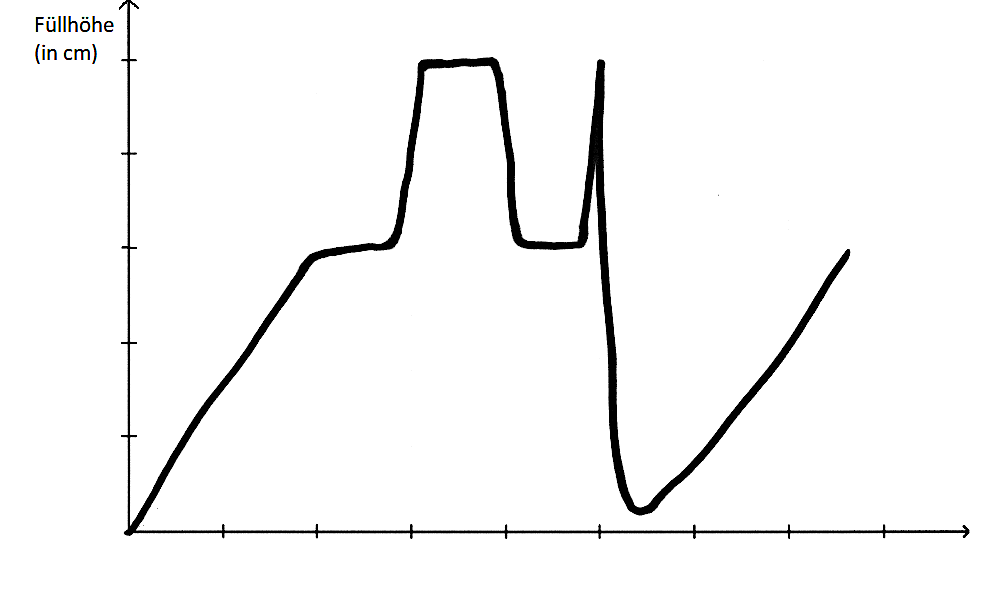 b)Ordne zu und schreibe an den Graphen:Welches Bild (Nummer) – welche Minuten (Graph)?Erkläre: Warum passt das Bild zu den Minuten?Z.B.: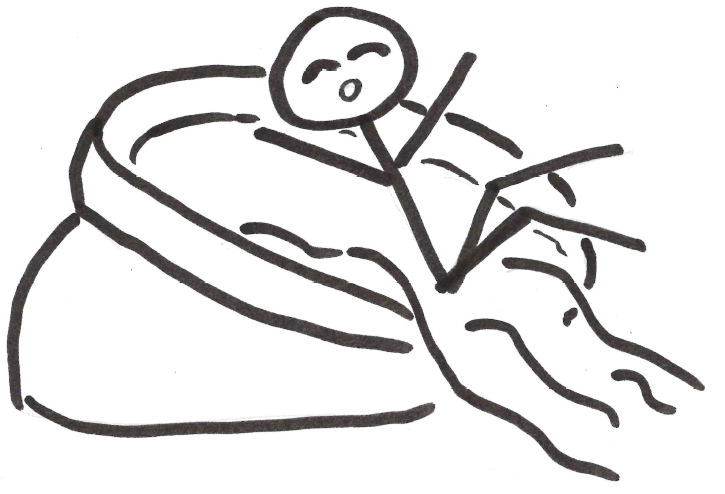 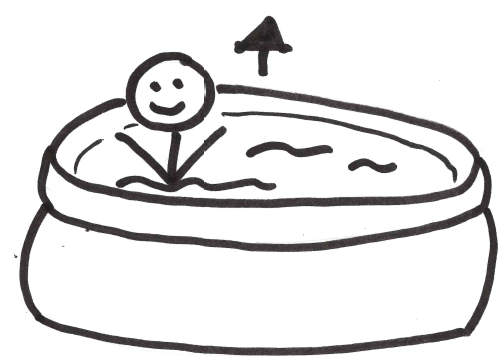 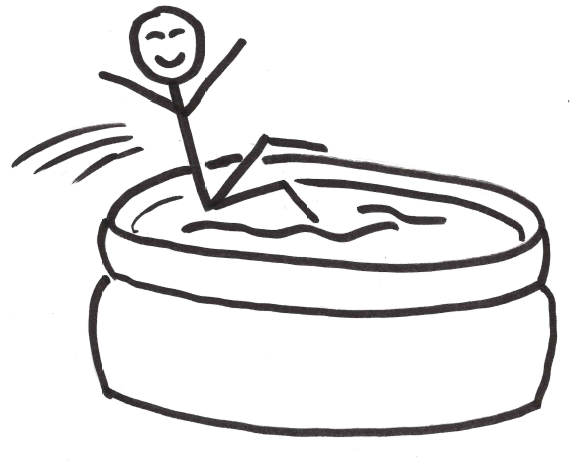 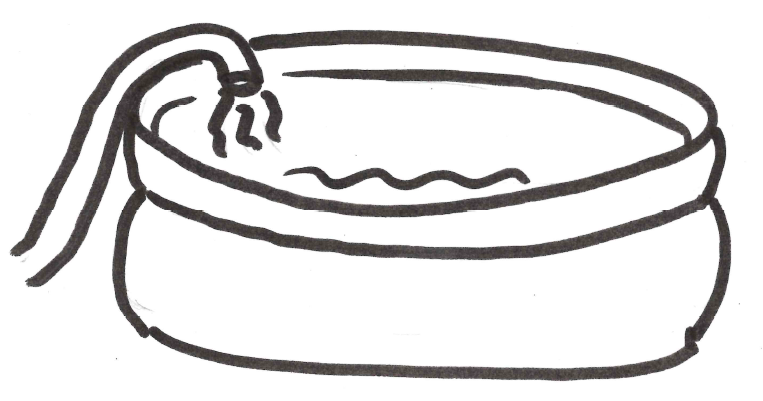 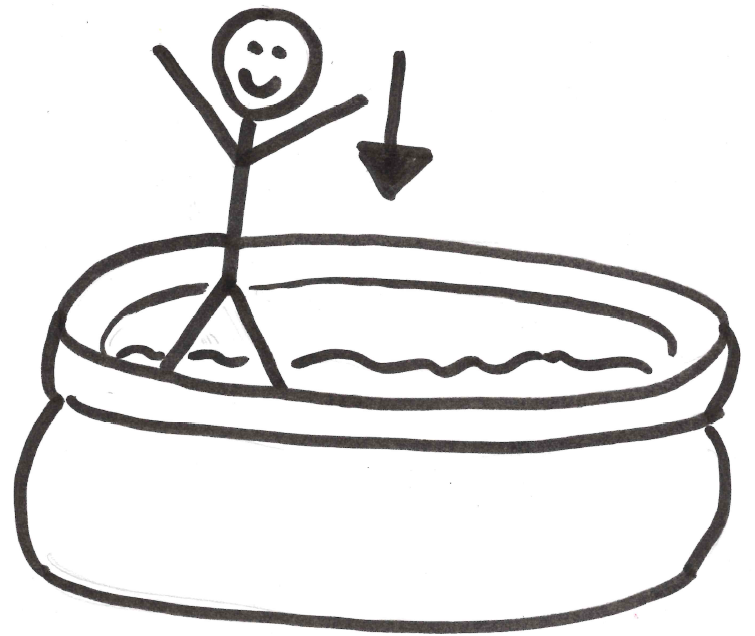 Sprachspeicher: Zusammenhänge in Graphen darstellen und beschreibenSprachspeicher: Zusammenhänge in Graphen darstellen und beschreiben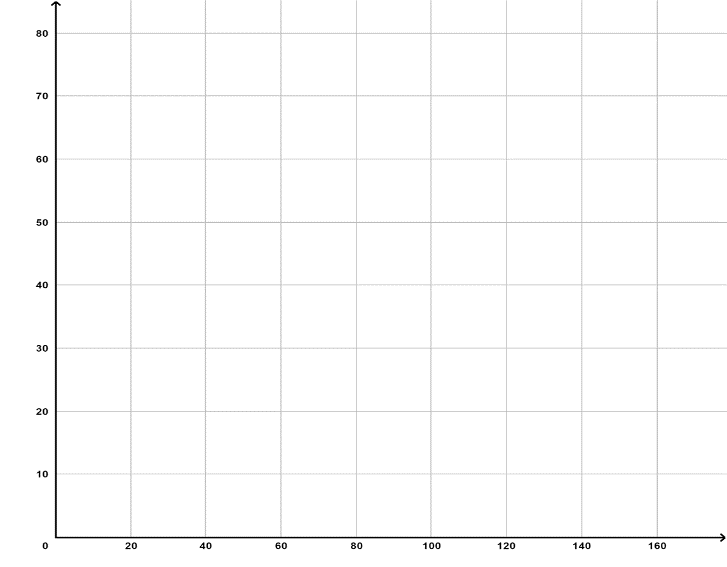 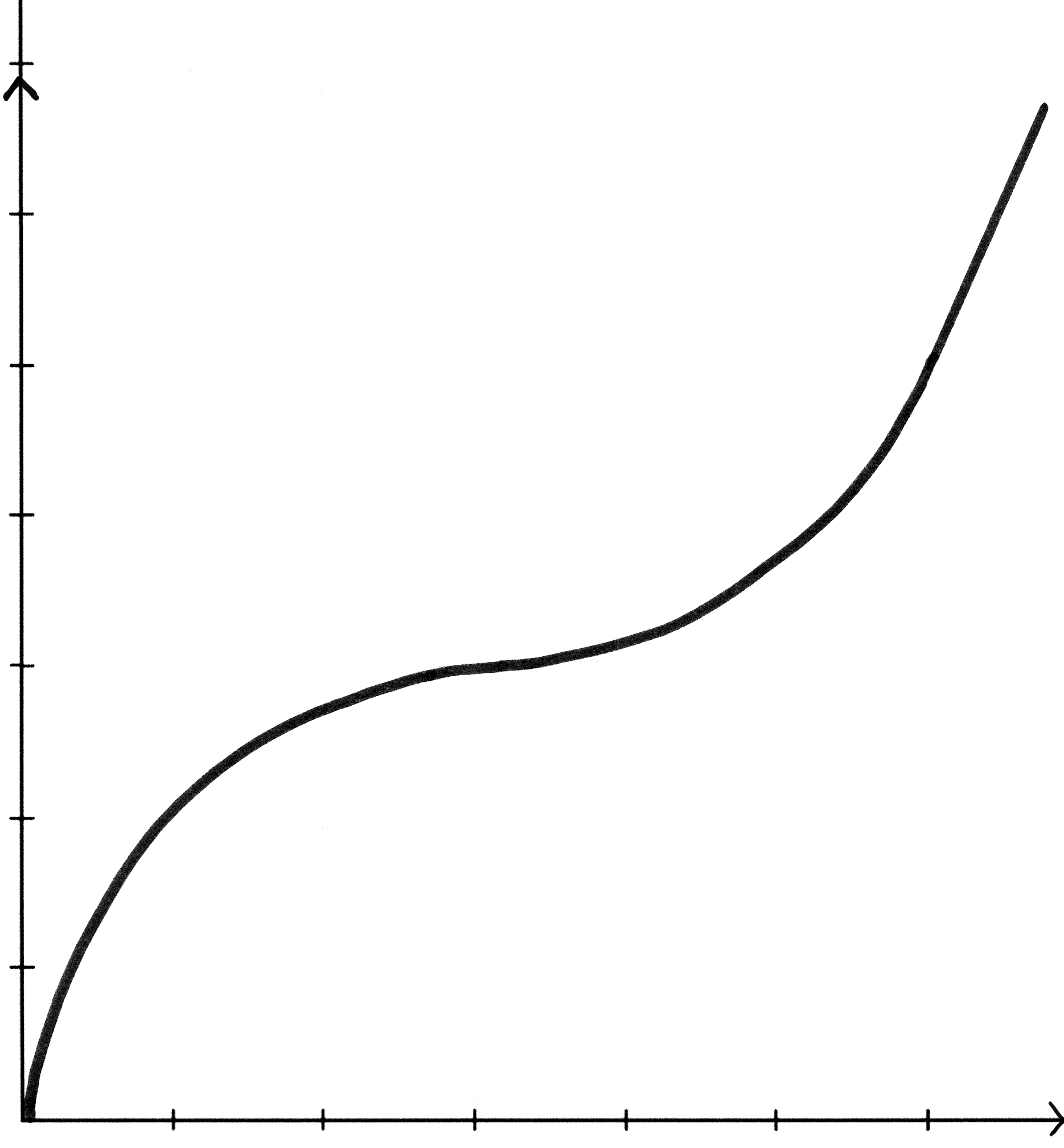 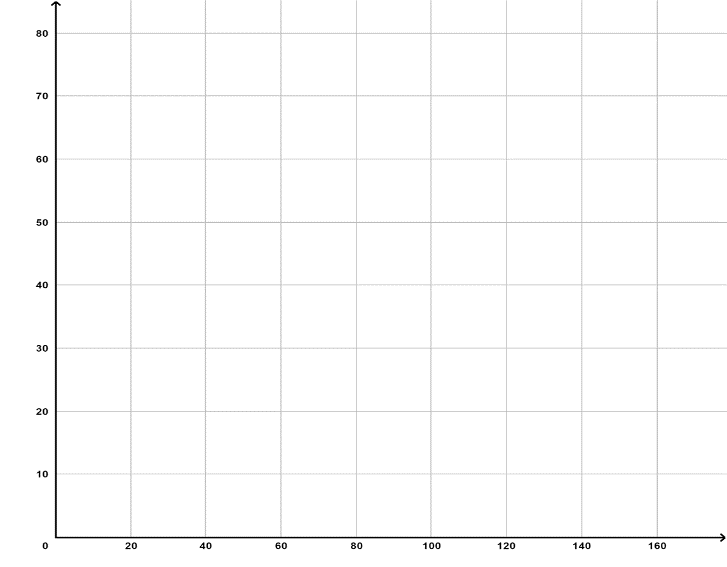 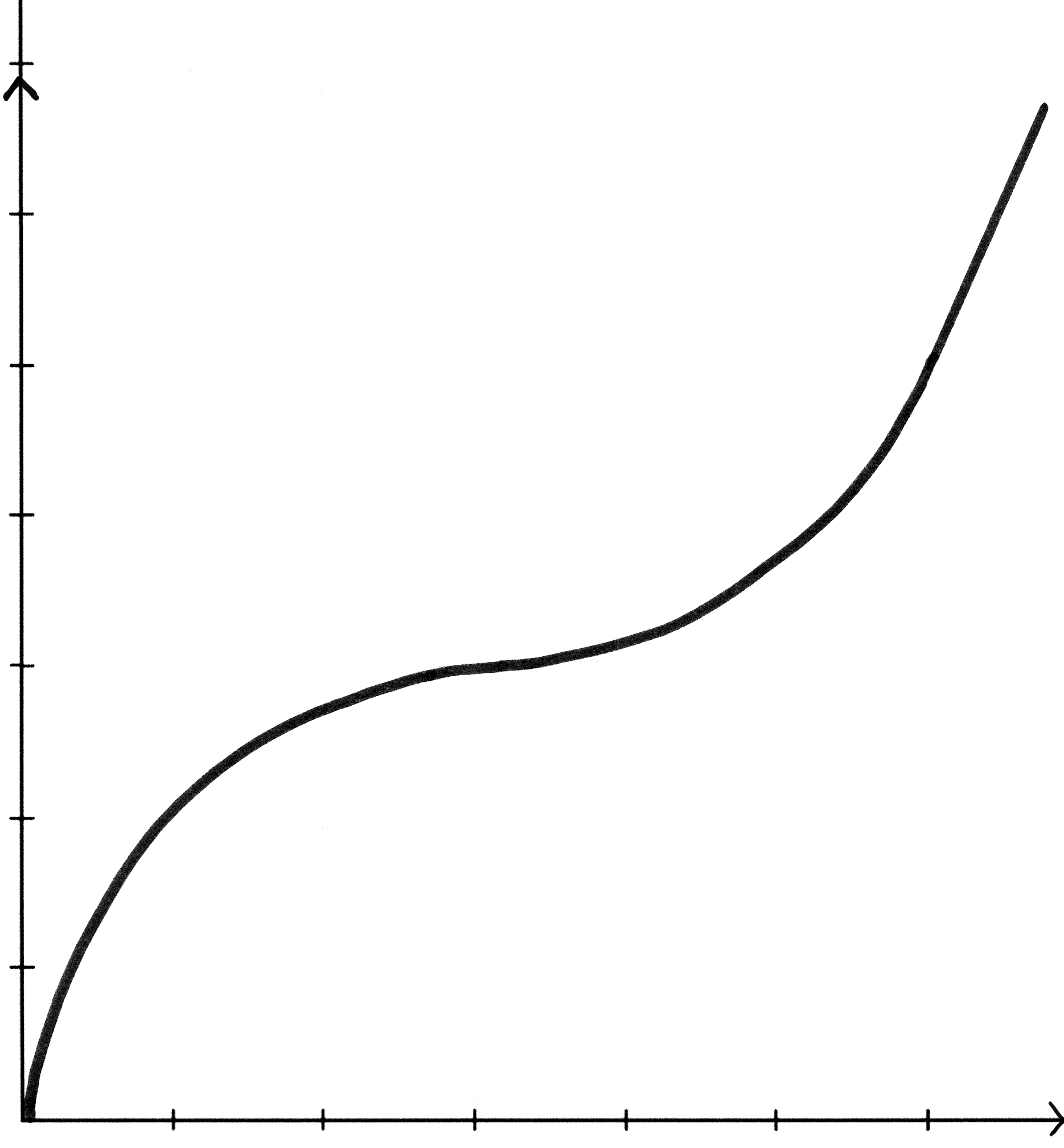 In BewegungsgraphenIn BewegungsgraphenIn Bewegungsgraphen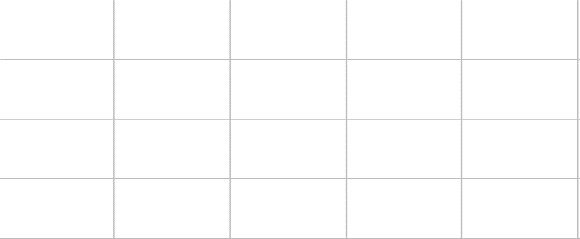 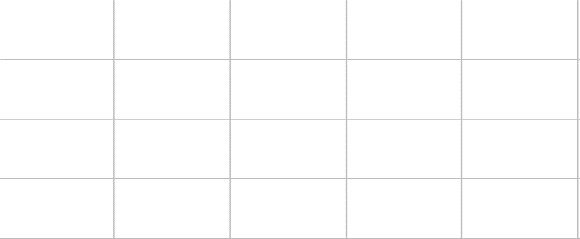 Das Kind startet…Deshalb: Zwischen 0 sek und 5 sek: Deshalb:Das Kind startet…Deshalb: Zwischen 0 sek und 5 sek: Deshalb: